z	JI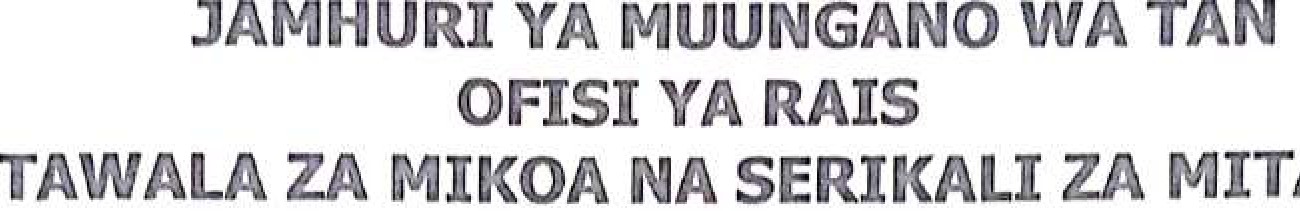 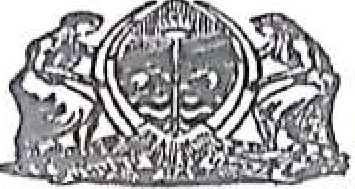 KO G lITA: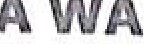 Kumb Na. NGL/P.10/1/48Ofisi ya Mkuu wa Wilaya,S.L.P. 181,vang'hwale.18 Julai, 2022••	'V[E OJ	IIlll	t!	lt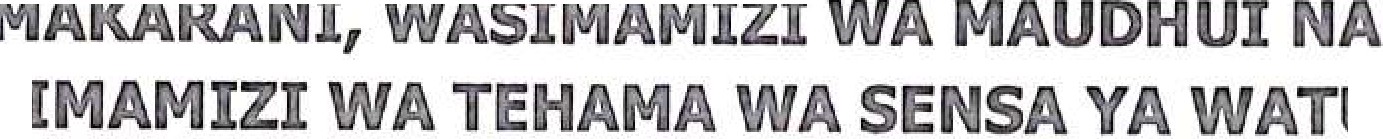 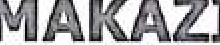 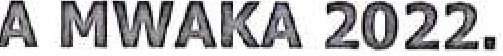 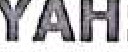 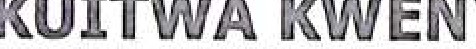 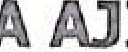 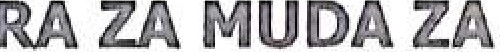 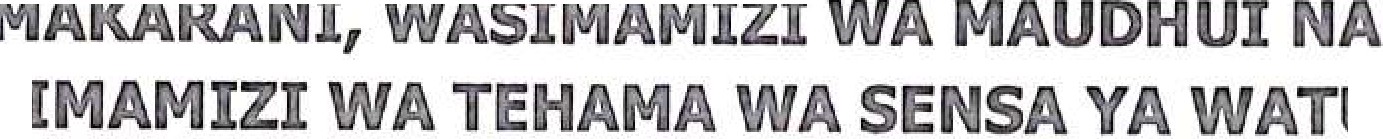 Mkuu wa Wilaya ya Nyang'hwale anawatangazia waombaji wotewa Ajira za Muda za Makarani na Wa.simamizi wa Maudhui walio orodheshwa hapa chini kufika katika Ofisi ya Mtendaji wa Katamlikoombea kazi saa mbili kamili (2:00) Asubuhi na Wasimamizi wa TEHAMA kufika katika ukumbi uliopo ofisi ya Wilaya ya Nyang'hwale saa mbili kamili Asubuni (2:00)..Usaili wa nafasi za TEHAMA utafanyika Tarehe 20/07/2022.Usaili wa makarani na wasimamizi wa maudhui utafanyika tarehe 21/07/2022.Kila msailiwa ahakikishe anafika na vyeti vyake halisi vyote vya taaluma, ujuzi na cheti cha kuzaliwa. Mnasisitizwa kuzingatia.. Imuda uliotajwa hapo juu. Gharama za Malazi, Chakula na nauli ni juu ya msailiwa.Kwa waombaji wote ambao hawajaona majina yao katika Orodha hii maombi yao hayakufanikiwa.Tangazo hili pia linapatikana kwenye Ofisi zote za Kata na tovutiya Halmashauri ya Wilaya ya Nyang'hwale.Fabian!SospeterXBU T	AL	W	V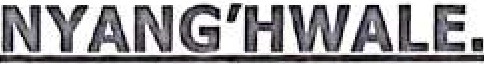 Ti JlJJ TlWALA WA WILA V'.&·ffiYANG1b1WALESeanned with CamScanne-rSeanned with CamScanne-r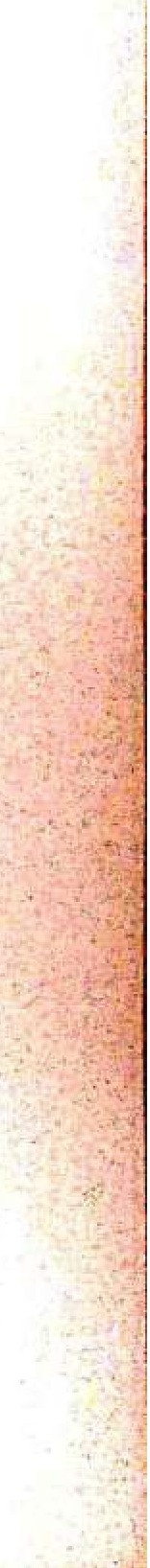 Scanned with CamScanner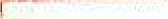 Scanned with CamScanner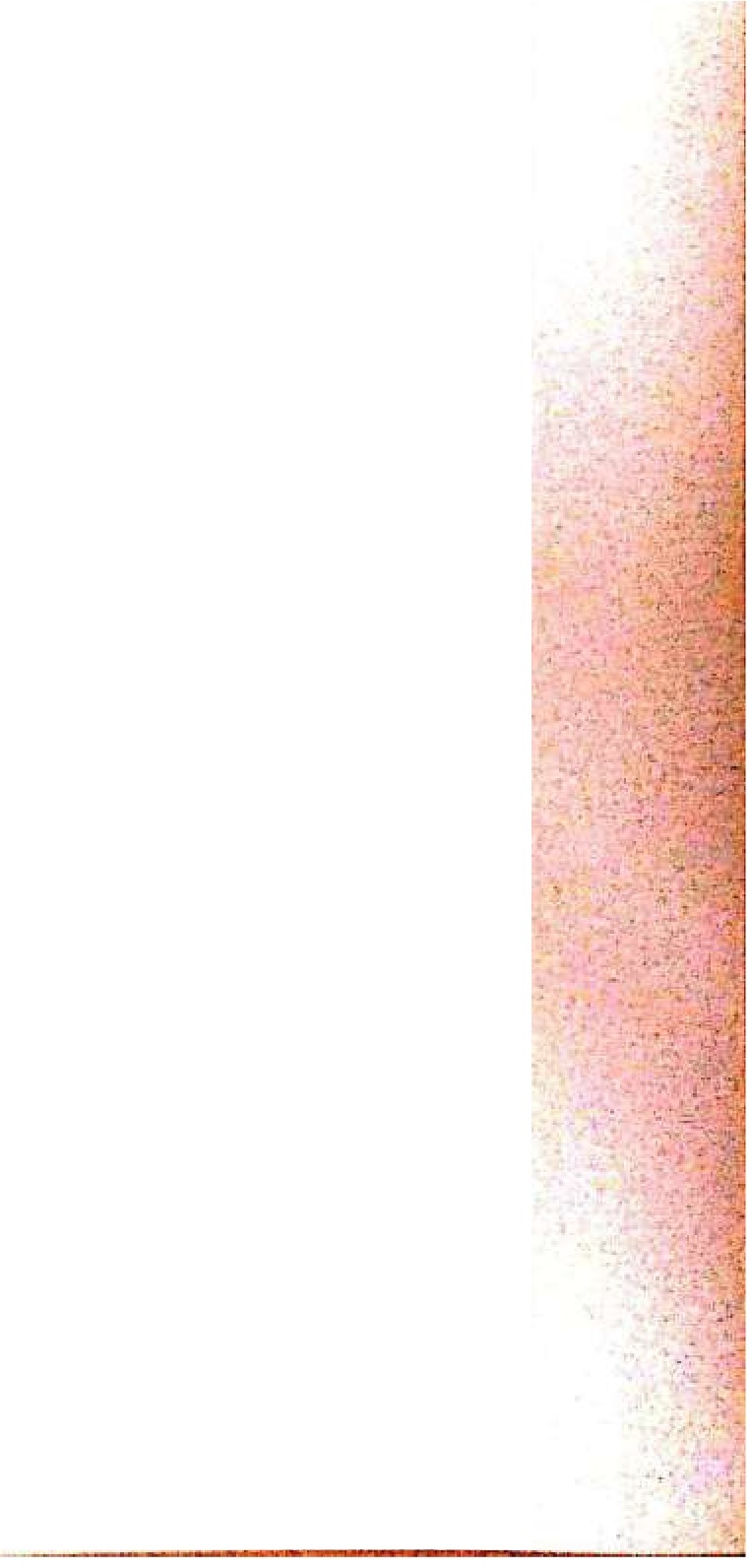 -1--Seanned with CamScanne-rScanned with CamScannerNEEMA	MAFWELE	NYAMWELO	F	0766223558	KARAN I WA 5ENSA	NYANG'HWALE IBAMBILANEEMA	EDWINI	MOASI	F	0762666105	KARANI WA SENSA	SHABAKASHABAKANELSON	JAMAWE	GERVAS	M	0759928003	KARAN I WA SENSABUSOLWAIFUGANDINESTORY	MAKUNYANGA	MISALABA	M	0755716213	KARAN! WA SENSA	SHABAKANYAMGOGWANG'WALU	ELIAS	MHANGWA	F	0744347084	KARANI WA SENSAKHARUMWAIKANGALANGEKE	PETER	MAKENZI	F	0623502886KARAN! WA SENSABUKWIMBABULANGALE891NG'HANDILO	BUKELEBEKWIYEYA	M0759953064KARAN I WA SENSANYIJUNDUKASUBUYANGOMBOZI	SADICKNG'WILEMBI	BONIPHACENGOMBOZI	MPETRO	M06849649490687490100KARAN I WA SEN SA KARAN! WA SENSAKAFITA SHABAKAKAFITA NYAMGOGWANICHOLAUSNICHOLAUSNICHOLAUSNICKSONNICKSONNIHADUNKUBANKUBANKWIMBAKIBWEGA MELIKA MAHONA JOHN NGENGANALAMECKMARCO	MDEONATUS	MJOHNMAMKWE	MSAGABO	MMONGO	F74561973107678682480621904993075335263807690694910764021504KARANI WA SENSA KARAN I WA SENSA KARAN I WA SENSA KARANI WA SENSA KARAN I WA SEN SAKARANI WA SENSAMWINGIRO NYABULANDA NUNDU NYAMTUKUZA NYIJUNDUIZUNYAMWINGIRO NYASHILANGA NUNDU NYAMTUKUZA IYOGELOIZUNYANONGANORBETNTAKILUTIMANANTAUKWANTEBANTEMINYANDANTUGWANURJUMATINURUNYABENDANYABINANYAKENDANYAKWELAPAUL BENJAMIN LAZARO MWEHELA MBOGO SHASHI NYOLOBI KASSIMU RAMADHANI MONYOGOTO FAUSTINE SABAi SHADRACKCHARLES	MLUBOLA	MIBRAHIM	FNTALIKWA	MSHIJA	MMGALILA	MSHABANI	MLINGI	FMBOGO	FNSABI	FMASUMBUKO	FMARO	MNYAKWELA	M075634584406295194750765530504075366418607580093570757522656075507807407459219877429695540766327886074534722907665152970753538708KARAN! WA SENSA KARANI WA SENSA KARANI WA SENSA KARANI WA SENSA KARANI WA SENSA KARANI WA SENSA KARANI WA SENSA KARANI WA SENSA KARANI WA SENSA KARAN I WA SENSA KARANI WA SENSA KARANI WA SENSA KARANI WA SENSAIZUNYA KHARUMWA BUSOLWA KABOHA NYUGWANYABULANDA KAKORA SHABAKA MWINGIRO NYABULANDA NYABULANDA SHA BAKA KAFITAKANEGELE BUSENGWA BUSOLWA SHIBUMBA KIJINGA BUJULAMIYENZE KITONGO SHABAKA MWINGIRO IDETEMYA BUJULAMIYENZE IHUSHIBUKULUNYALULUSHIJAMABILIKAM	0744167080KARAN I WA SENSANYANG'HWALE NYANG'HWALENYAMIZINYAMKUBINYAMPAMONYANDANYIGOROKADUSHI KARATA KAHINDI PASTORY THOMASMABELE BWIRE ALOYCE NYANDA NDOSHI0763558194F	0765912037F	07640S8279M	0623274135F	0765341825KARANI WA SENSA KARAN I WA SENSA KARANI WA SENSA KARANI WA SENSA KARANI WA SENSAKAFITA KAKORA NYANG'HWALE BUKWIMBA KAKORAKAFITA NYANGALAMILA IBAMBILA BULAN GALE ISENISeanned with CamScanne-rPETER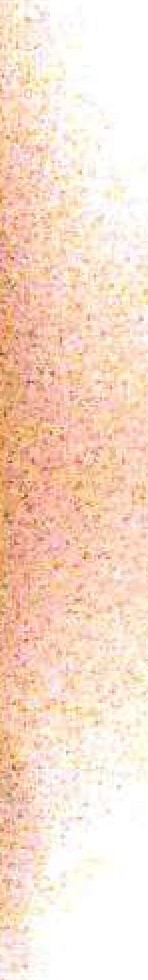 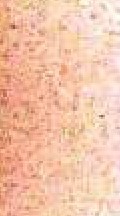 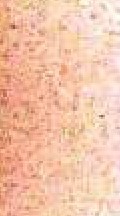 Scanned with CamScarmerScanned with CamScanner1107 SHIJA	MALIFEDHA	SALIBOKO	F	0627432751	KARANI \VA SEN SA	NYIJUNDU	IYOGELO1108 SHIJA	BUNDALA	BUKULA	M	0622630349	KARANI \VA SENSA	NUNDU	LYULU1109 SHIJA	KABUNDl	MWANZALIMA	M	06255-19887	KARAN!\  A SENSASHABr\KAMHAr-.1A ",.\"1110 SHILEKA	DAUO	HENRY	M	0742225120	IKARANI WA SENSA1111 SHILUNGU	KAZIMILI	SHILUNGU	M	0742405438	KARANI WA SENSASHABAKA	NYAMGOG\Vr\ NYANG'HWALE KASEME1112 SHINGE	WILLISON	SHINGE1113 SHINJE	KULWA	NGELEJAM	0755867444	KARAN I WA SENSAM	0764366811	KARANI WA SENSAIZUNYA NYANG'H ALEIZUNYA1B	BIL1114 SHUKURUCHUGASONDAM	0763769434KARANI \VA SENSAKHARUMWAKHARUr\lWA1115 SHULUBALYONGONDILAM	0754289918KARANI WA SENSANYANG'HWALE NYAKASWI1116 SIFA1117 S!IMAMATHIAS MARTHAANDREA WILLIAMF	0622117567F	0620122759KARANI WA SENSA KARANI WA SENSAKAKORA	IKAKORA NYANG'H ALE NY,.\NG'HWALE1118 SIKUOHANI1119 SIKUJUA1120 SIKUJUA1121 SIMON1122 SIMON1123 SIMON1124 SIMON1125 SIMONI1126 SIWEMA1127 SIWEMA1128 SLYVESTER1129 SOJI1130 SOKOINE1131 SOLi1132 SOPHIA1133 SOSPETER1134 SOSTENESMASHAURI ESTER SHABO TITOLUKANYANGA SALUMU MKAMAKAFUMUMATHIAS KANGA BENJAMIN I MWANZALIMA MATARESITA GEORGE DOTTO ROMANJUMA JUMA JAMES DAUDI BAHEBE LAURENT PROTAS LIGWA MPANDUJI ENOS KILOMA KABUNDI JAMES HENRYMWINAMILEONARD EZEKIELM	07S6072325F	0747090867M	0622277033M	0686847125M	628927150M	628658135M	0763267429M	0657370543M	06228230790626843634M	0762585644F	0685609907M	763013895M	0767372686F	0766636027M	0787201212M	0654500117KARANI \VA SENSA KARANI \VA SENSA KARANI WA SENSA KARANI WA SENSA KARANI WA SENSA KARANI WA SENSA KARANI WA SENSA KARANI WA SENSA KARANI WA SENSA KARANI WA SENSA KARANI WA SENSA KARANI WA SENSA KARAN I WA SENSA KARAN I WA SENSA KARANI WA SENSA KARANI WA SENSAKARANI WA SENSASHABAKANYABULANDA NYIJUNDU KAFITA MWINGIRO MWINGIRO NYUGWA KAKORA BUSOLWA KHARUMWA SHABAKA IZUNYA MWINGIRO KAFITA KHARUMWA SHABAKANYAMTUKUZALUB..\NDONYA8ULANDA NYUUNDU KAYENZE 1\1\VINGIRO1\1\VINGIRO ISONDA KAKORA KONA BUSENGWA SHABAKAMWAMAKILIGA M\VINGIRO KAYENZE BUKUNGU NYAMGOGWABULULU1135 SPRIANAUMABANGOM	0623244385KARANI WA SEN SANYANG'HWALE KASEME1136 STAFORD1137 STANLEY1138 STELLA1139 STEPHANO1140 STEPHANO1141 STEPHEN1142 STEVEN1143 STEVENSULEMAN BIGANZI ZABRONE SITTA RICHARD SAMSON KIUMBA CHARLESMAPUGA	MKAJUNGU	MKANWELE	FBUKENYENGE	MTOSHA	MLUKOJA	MSEVERINE	MMAT ANYANGA	M06258165090769657957076354424507598887260763826109076552442106296063650676760455KARANI WA SENSA KARANI WA SENSA KARANI WA SENSA KARANI WA SENSA KARANI WA SENSA KARANI WA SENSA KARANI WA SENSA KARAN\ WA SENSANYIJUNDU KAKORA NYABULANDA IZUNYA NYIJUNDU KHARUMWA KHARUMWA KHARUMWANYIJUNDU NYANGALAMILA IDETEMYA IZUNYA IYOGELO BUSENGWA BUKUNGU BUMANDAScanned with CamScannerIlI I II•I--	,i -IISeanned with CamScannerScanned with CamScarmerScanned with CamScanner••Seanned with CamScanne-r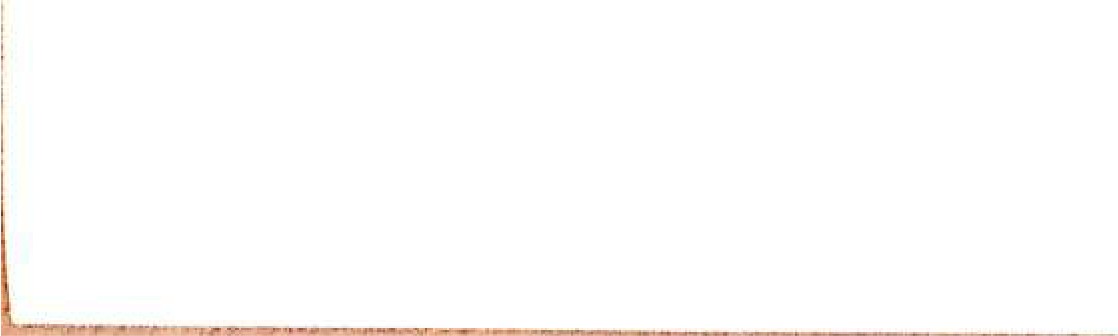 ••Scanned with CamScannerSeanned with CamScanne-rScanned with CamScannerHALMASHAURl YA WILAYA YA NYANG'HWALEHALMASHAURl YA WILAYA YA NYANG'HWALEHALMASHAURl YA WILAYA YA NYANG'HWALEHALMASHAURl YA WILAYA YA NYANG'HWALEHALMASHAURl YA WILAYA YA NYANG'HWALEHALMASHAURl YA WILAYA YA NYANG'HWALEHALMASHAURl YA WILAYA YA NYANG'HWALEHALMASHAURl YA WILAYA YA NYANG'HWALEHALMASHAURl YA WILAYA YA NYANG'HWALEORODHA YA MAJINA YA WALIOITWA KWENYE USAILIORODHA YA MAJINA YA WALIOITWA KWENYE USAILIORODHA YA MAJINA YA WALIOITWA KWENYE USAILIORODHA YA MAJINA YA WALIOITWA KWENYE USAILIORODHA YA MAJINA YA WALIOITWA KWENYE USAILIORODHA YA MAJINA YA WALIOITWA KWENYE USAILIORODHA YA MAJINA YA WALIOITWA KWENYE USAILIORODHA YA MAJINA YA WALIOITWA KWENYE USAILIORODHA YA MAJINA YA WALIOITWA KWENYE USAILIKARANI WA SENSAKARANI WA SENSAKARANI WA SENSAKARANI WA SENSAKARANI WA SENSAKARANI WA SENSAKARANI WA SENSAKARANI WA SENSAKARANI WA SENSA#JINA LA KWANZAJINA LA KATIJINA LA UKOOJINSIANAMBA YA SIMUKAZI INAYOOMBWAKATAKIJIJI/MTAA1 ABBAS1 ABBASJOSEPHSAVARIMUTHM0711471816KARANI WA SENSAKHARUMWAKHARUMWA2 ABDALLAH2 ABDALLAHMHINAHALFANM0768547472KARANI WA SENSANYANG'HWALENYAKASWI3 ABDUL3 ABDULMIHAYOJOHNM0762045846KARANI WA SENSABUSOLWAIFUGANDI4 ABEL4 ABELSALIMMADEBELEM0757334368KARANI WA SENSAIZUNYAIZUNYA5 ABEL5 ABELNYANDABUNZALIM0742417476KARANI WA SENSAKABOHANYABULOLO6 ABEL6 ABELELIASMETHODM0625800564KARANI WA SENSAKHARUMWABUKUNGU7 ABEL7 ABELMATHAYOTHOMASM0748493491KARANI WA SENSANYIJUNDUNYARUBELE8 ABELi8 ABELiFAIDANYANDAM0759222792KARANI WA SENSAKAKORAKABIGA9 ABELLA9 ABELLAANATHANAELKAHWAF0766272253KARANI WA SENSANYIJUNDUNYARUBELE10ADAl\1CHARLESMAKELEMOM0743850048KARANI WA SENSASHABAKANYAMGOGWA11ADAMWINICEMAHENGEM0622114616KARANI WA SENSABUKWIMBABUKWIMBA12ADAMSONDEUSMTUKUTAM0746091945KARANI WA SENSANYUGWANYUGWA13AFISAAMINSUSIF0768284260KARANI WA SENSAKHARUMWABUSENGWA14AGATHACHARLESPASTORYF0658905578KARANI WA SENSAKHARUMWABUSENGWA15AGNESSEIFLUCASF0762489106KARANI WA SENSAIZUNYAIZUNYA16AGNESKABESHIPETROF0629863812KARANI WA SENSAIZUNYAMWAMAKILIGA17AGNESLEONARDMGEMAF0769773317KARANI WA SENSAKHARUMWAKHARUMWA18AGNESSMDIGADIARONF0756741271KARANI WA SENSAKHARUMWABUKUNGU19AGRIPINAMBIKEARON0746772953KARANI WA SENSAKHARUMWABUSENGWA20AISHARA MADHANIKIDUNDAF0768034117KARANI WA SENSAKHARUMWAKHARUMWA21AJIRAHASSANZINGIZAF0621131822KARANI WA SENSAKAFITABUKULU22ALAMANYAAWEZOTWEVEF0745927141KARANI WA SENSAKHARUMWAKHARUMWA23ALBANMASIGOGODWINM0624367864KARANI WA SENSAKHARUMWABUKUNGU24ALBINAGADSONDAMASF0765872120KARANI WA SENSANYUGWAKIJINGA25ALEOEMANUELENOSYM0765094788KARANI WA SENSANYANG'HWALEIBAMBILA26ALESIUSCORNELYSALVATO RYM0626540245KARANI WA SENSAKHARUMWABUKUNGU27ALEXGEORGEBUPAM BAM0754828406KARANI WA SENSANYANG'HWALEIBAMBILA28ALEXBANGOAUMAM0765835338KARANI WA SENSANYANG'HWALEKASEME29ALEXANDASELESTINEMALECHAM0621132496KARANI WA SENSAKAFITAKAYENZE30ALFREDSAIMONMONGELAM0627229225KARAN! WA SENSABUKWIMBABUKWIMBA31ALLYNUHUIYANJAM0789877371KARAN! WA SENSAKHARUMWABUSENGWA32ALOYCEJAMESRICHARDM0752111449KARANI WA SENSABUSOLWABUSOLWA33ALOYCEDEUSMSAKIM0757320010KARANI WA SENSAKHARUMWAIKANGALA34ALOYCEMATHAYOLUSENGAM0624998477KARANI WA SENSANYUGWANYUGWA35ALPHONCEMEDARDSEIPHM0784738046KARANI WA SENSAIZUNYAMWAMAKILIGA36ALPHONCEELIASMSAKAM0658256179KARANI WA 5ENSAKHARUMWAKHARUMWA37ALPHONCEJULIUSMANG'ARAM0768221939KARANI WA SENSANYIJUNDUNYALUGUGUNA38ALPHONCEKAZUNGUDAUDIM0629174980KARANI WA SENSASHABAKAWAVU39ALYCEWILLIAMSETABHOM0757950454KARANI WA SENSANYUGWAMIMBILI40AMOSSAMSONMADATAM0763128421KARANI WA SENSAKAFITAKAFITA41AMOSLAGAMAKOYEM0753634597KARAN! WA SENSAKHARUMWAKHARUMWA42AMOSSIMONKALIWAM755376928KARAN! WA SENSAMWINGIROMWINGIRO43AMOSSAINISHILUNGUM742977303KARANI WA SEN SAMWINGIROMWINGIRO44AMOSNJIGELWAEMMANUELM0759018447KARANI WA SENSANYIJUNDUIYOGELO45AMOSDAUDANTHONYM0745083699KARAN! WA SENSASHA BAKAWAVU46ANASTAZIADONALDKABOSOLOF0762274395KARANI WA SENSANYUGWAMIMBILI47ANATORIABIDOLEMICHAELF0766424375KARANI WA SENSANYIJUNDUNYIJUNDU48ANDASONPATRICKNDOLAM0758433064KARANI WA SENSANYUGWAMIMBILI49ANDREAMAKOMANYAJAMESM0756377520KARAN I WA SENSABUSOLWABUSOLWA50ANDREAKATWALENG'WELIM0753199735KARAN! WA SENSASHABAKAMHAMA "A"51ANDREWKURANDALOM0752712236KARAN I WA SENSAKHARUMWAIKANGALA52ANDREWELIUDCHIWANGAM767671047KARANI WA SENSAMWINGIROMWINGIRO53ANDREWMUSAKAGOSEM0759210342KARAN I WA SENSANYUGWAKIJINGA54ANETHCLEMENTNDEGEF0759260943KARANI WA SENSABUSOLWAIFUGANDI55ANGANILETIMOTHMAFWENGAF0762278794KARAN I WA SENSAKHARUMWAKHARUMWA56ANGELLUCIAMALIMAF0768556888KARANI WA SENSABUSOLWABUSOLWA57ANGELAMAJALIWAMADATAF0756759754KARANI WA SENSABUSOLWAKONA58ANGELAJOHNKALOLIF0622844016KARANI WA SENSAKHARUMWAKHARUMWA59ANGELINAJOHNMUSSAF0621477071KARANI WA SENSAKHARUMWAKHARUMWA60ANGELINAGADIGAFIKIRIF0628852569KARANI WA SENSANYIJUNDUNYIJUNDU61ANICETYANICETYJUMAM0742152672KARANI WA SENSASHABAKASHABAKA62ANICIALEONARDMGEMAF0628146315KARANI WA SENSAKHARUMWAKHARUMWA63ANITHAISACKFUNGOF0625616674KARANI WA SENSABUSOLWABUSOLWA64ANNAGODFREYMSIGWAF0674417124KARAN! WA SENSABUSOLWABUSOLWA65ANNASUDIMALVAF0719457070KARAN I WA SENSAKAFITABUKULU66ANNAELEMESMAGEZIF0655731500KARANI WA SENSAKAFITAKAYENZE67ANNAADOLPHMFUNGOF0769711816KARAN! WA SENSASHABAKASHABAKA68ANNASTAZ..IABEATUSLUCHAGULAF0629356961KARANI WA SENSABUKWIMBABULANGALE69ANNASTAZIAGODFREYKHAMISF0762754271KARANI WA SENSABUSOLWABUSOLWA70ANNETH!SACKJEREMIAF0752806687KARANI WA SENSASHABAKAWAVU71ANNETHMASHAKAJULIUSF0759902971KARANI WA SENSASHABAKALUBANDO72ANOROCHARLESKl BANDAMAM0678659998KARANI WA SENSAKAKORAKAKORA73ANSBERTEMMANUELSHIRi NOEM0759478590KARANI WA SENSAKHARUMWAIKANGALA74IANSILAFURAHASANGAF0689786917KARANI WA SENSANYANG'HWALEKASEME15ANTHONYMLEKWAGREGORYM0769837178KARANI WA SENSAKHARUMWAKHARUMWA76ANTHONYMIHAYOSALIBOKOM0756636481KARANI WA SENSAKHARUMWABUSENGWA77.ANTHONYMPlKACHAIKADAIM0686843309KARANI WA SENSANYAMTUKUZABUGOMBELA78IANTHO  YSENOSSHINYANGAM0768537766KARANI WA SENSANYUGWAKIJINGA79IANTIDIUSBAGIZIFELICIANM0759585219KARANI WA SENSAIZUNYAMWAMAKILIGA80ANTONYMGOMBAEDWARDM0754607344KARANI WA SENSAIZUNYAIZUNYA81AROLAAYUBUNTIMBAF0759866220KARANI WA SENSANYUGWANYUGWA82ASHRAFSEIFBYARUSHENGOM0753737340KARANI WA SENSABUSOLWABUSOLWA83.\SHURAABDALLAHNYANDAF0620339322KARANI WA SENSAKABOHAKABOHA84ASIDAYAKUBUBUSHUM BlLOF0694135842KARANI WA SENSAKHARUMWAKHARUMWA85ASMAATHUMANALLYF0747867694KARANI WA SENSAKHARUMWABUSENGWA86t.STERIAMICHAELMUSSAF0752049389KARANI WA SENSASHABAKANYAMGOGWA87ASUf,11LEFREDMWABHONGOLEM0769526650KARANI WA SENSASHABAKANYAMGOGWA88ATH,... ASKULWAMKONOM0769973686KARAN I WA SENSAK.AFITAKAFITA89IATHut.iANMAKOYENYEREREM0621715423KARANI WA SENSABUKWIMBABULANGALE90.:..THU1.1ArlHAMADPIUSM0743249041KARANI WA SENSASHABAKASHABAKA91,-.THU:,!AilKISSABOANDREWM0765181813KARANI WA SENSASHABAKAMHAMA nA"92!	THW/1ANl92!	THW/1ANlMHINABAKARIM0758607499KARANI WA SENSANYUGWAMIMBILI93!.t-.UGUSTINE93!.t-.UGUSTINESIMONLUKALAM0621887973KARANI WA SENSABUKWIMBABUKWIMBA94 lt-UGUSTlNE94 lt-UGUSTlNEFELECIANPHILIPM0626045495KARANI WA SENSABUSOLWAKONAesi:.UGUSTINEBUGALAMABUKOMBEM0748366328KARAN! WA SENSABUSOLWABUSOLWA96AUGUSTINOALFREDMASUNZUM0621046008KARANI WA SENSABUKWIMBABUKWIMBA97AUGUSTINOIAICHAELSHIYUNGAM0762828070KARANI WA SENSAKHARUMWABUKUNGU98.t-.UREAABERACHRISTIANF0620746805KARAN( WA SENSANYIJUNDUNYALUGUGUNA0.0.,t..1/f Lir l J...1/lVJIMARENATUSF757938694KARANI WA SENSAMWINGIROMWINGIRO100t...VELJrl.t-.CLEMENTDEOGRATIUSF0768743251KARANI WA SENSANYANG'HWALENYANG'HWALE101hYOUBBUSWEKEYONAHM0627059709KARANI WA SENSAKABOHANYABULOLO102IAYUBU102IAYUBUSHEDRACKOABANGAM0759670103KARANI WA SENSAKHARUMWAKHARUMWA103f.JJV..1'1USTAPHASAID0622219337KARAN! WA SENSAKHARUMWAKHARUMWA104B.t-.DEHEtllALIFEDHAFRANCIS0752888125K.ARANI WA SENSAK.AFITAK.AYENZE105BJ.J--i.Tl.I.CHARLESKWIKE0629537026KARAN! WA SENSABUKWIMBABULANGALE105B.t-.Ht.TI/,1LJSSAKWIDIKAM0767933353KARANI WA SENSAKHARUMWABUMANDA107Bl.HAT(111USSAMALEZUM0743006277K.ARANI WA SENSAKHARUMWABUMANDA108BAHATIWILLIUMMASHIMBAM0629007391KARANI WA SENSANYAMTUKUZANHWIGA109BAHATIBUGISHABUJIKUM0756228495KARANI WA SENSANYAMTUKUZANYAMTUKUZA110BAHATIMISALABASAIMONM0764324820KARANI WA SENSANYAMTUKUZABULULU111BAHATIMAZIKUGALILAM0746910183KARANI WA SENSANYIJUNDUNYALUGUGUNA112BAHATIBUJIKUMASHAURI0767621740KARANI WA SENSANYUGWANYUGWA113BAHATIJOSEPHMABULAM0756882144KARANI WA SENSASHABAKAIHUSHI114BAHATIMAJIGEYANGOLEM0622449570KARANI WA SENSAKABOHAKABOHA115BAKARIMASATUKATIM0627864766KARANI WA SENSAKAFITAKAYENZE116BAKARIKITENJABECKHAM0719696714KARANI WA SENSAKHARUMWABUSENGWA117BALASHIGEMELONTEMIM0625460329KARANI WA SENSABUKWIMBABULANGALE118BARACKMATHIASJACOBM0627379270KARANI WA SENSAKAKORAKABIGA119BARAKALUKALAJALUBINZAM0748456760KARANI WA SENSAKABOHASHIBALANGA120BARAKATHOMASMSOGAM0763915475KARANI WA SENSAKAKORAISENJ121BARAKAOBUGOSAMSONM0625601627KARANI WA SENSANYUGWAISONDA122BARAKAJULIUSMSELEM0620639596KARANI WA SENSABUKWIMBAKASUBUYA123BARANTEEMMANUELONG'OSOM0759799213KARANI WA SENSANYANG'HWALENYANG'HWALE124BARICKMALUKABELLAM0658322921KARANI WA SENSAIZUNYAMWAMAKILIGA125BARNABASMULYENIBEATUSM0767302049KARANI WA SENSANUNDULYULU126BARNABASNICONGELELA0754866455KARANI WA SENSAKAFITABUKULU127BARNABASDANIELTITUSM0744645337KARANI WA SENSAKHARUMWAKHARUMWA128BEATHAAJUNAMERCHORYF0756580185KARANI WA SENSAKHARUMWAKHARUMWA129BEATHASIMEONNDAKIF0757526782KARANI WA SENSANYUGWAISONDA130BEATRICECHEYOJOMANGAF0768410203KARANI WA SENSANYANG'HWALENYANG'HWALE131BENASANANEMACHAMAF0759524517KARANI WA SENSAIZUNYAKANEGELE132BENARDJOELCHARLESM0769966843KARANI WA SENSANYUGWANYUGWA133BENEDICTOSHIM BAKAHINDIM0710239162KARANI WA SENSAKAKORAKABIGA134BENEDICTORBONIPHACENSHAMAH0763509192KARANI WA SENSAKHARUMWAKHARUMWA135BENJAMINSHIJABUKWIMBA0626715196KARANI WA SENSABUSOLWAKONA136BENJAMINCHARLESBUHULULAM0746037721KARANI WA SENSAKHARUMWAKHARUMWA137BENJAMINMGALILAFUKUJIM0745882505KARANI WA SENSANYANG'HWALEIBAMBILA138BENJAMIN IDOLLAENOCKM0756366103KARANI WA SENSAKHARUMWABUMANDA139BERTHAGADSONDAMASF0745415882KARANI WA SENSANYUGWAKIJINGA140BETINACYPRIANNDAYANGEF0714512055KARANI WA SENSAKHARUMWABUMANDA141BETRUDAZACHARIAKATOTOF0657353882KARANI WASENSAKHARUMWABUMANDA142BIBIANANG'WANJEBUKWIMBAF0626963374KARANI WA SENSABUSOLWAIFUGANDI143BIBIANABULEGEHEZRONF0765597948KARANI WA SENSASHABAKASHABAKA144BIGILWAMUNGUGABRIELKATABAZIM0769904676KARANI WA SENSANYANG'HWALEIBAMBILA145BITNESSGEORGENYONGOLEF0758990356KARANI WA SENSASHABAKASHABAKA146BONIPHACEZACHARIAMASUSUM0623165297KARANI WA SENSAKAKORAKITONGO147BONIPHACEJACOBMKELAM0627741272KARANI WA SENSANYAMTUKUZANYAMTUKUZA148BONIPHACEMHOJAJOHNM0765169766KARANI WA SENSANYIJUNDUNYARUBELE149BONIPHACEKUHENGAMAZIKUM0767810033KARANI WA SENSANYUGWAMIMBILI150BONIPHACEMARCOLUKUBANIJAM0765378069KARANI WA SENSASHABAKAIHUSHI151BREABRAITONPASCHALM0769424639KARAN I WA SENSA8USOLWAIFUGANOI152BUDAGALAMAKOYEGAGANIJAM0746629433KARANI WA SENSANYANG'HWALEIBAMBILA153BUDODIJOHNBUDODIM0742342192KARANI WA SENSAKABOHASHIBUMBA154BUGULIBUGULIMULINJAM0620287550KARANI WA SENSAKABOHASHIBUMBA155BUGUMBASALAMJOHNM0622041191KARAN I WA SENSANYIJUNDUNYARUBELE156BUGUMBADEUSRAMADHANM0763411279KARAN I WA SENSANYIJUNDUNYALUGUGUNA157BUJUNEBAHATIMUSIBAF0782332216KARANI WA SENSAKHARUMWABUKUNGU158BUKWIMBAPETROMANENOM0759097214KARANI WA SENSABUSOLWAKONA159BULUGUMOSESLUMWECHAM0625788768KARANI WA SENSAKHARUMWABUSENGWA160BULUGUPASTORYMISANANAM0768206022KARANI WA SENSANYAMTUKUZANYAMTUKUZA161BUNDALADAUDIHINDIAM0622119609KARANI WA SENSABUKWIMBABUKWIMBA162BUNDALAMASALAIGEMBEM745284595KARANI WA SENSAMWINGIROMWINGIRO163BUSENG'WAMALENDEJAMAYALAM0756924918KARANI WA SENSANYUGWANYUGWA164BUYEGIMATHIASMATUNGEF0719604727KARANI WA SENSABUSOLWABUSOLWA165BWIREMANYAMAMUSIBAM0758624735KARANI WA SENSAIZUNYAIZUNYA166BWIREKUYENGALAM ECKM0765372207KARANI WA SENSAKABOHASHIBUMBA167CANDIDOKUATHOMASM0754898846KARANI WA SENSABUSOLWABUSOLWA168CATHERINESOSPETERMAUSHIF0629523833KARANI WA SENSAKHARUMWABUKUNGU169CATHERINEPETROJAPHETF0756321564KARANI WA SENSAKHARUMWAIKANGALA170CECILIAJOSEPHBUYANZAF0623750637KARAN! WA SENSABUKWIMBABUKWIMBA171CHACHAMOURICEREUBENM759638563KARANI WA SENSAMWINGIROMWINGIRO172CHAMBALOMIBAKOLUSASUM0677513992KARANI WA SENSANYIJUNDUNYALUGUGUNA173CHARLESMISOLOERNESSTM0684973245KARANI WA SENSABUSOLWAIFUGANDI174CHARLESEMMAMUELMNILAGOM0627559599KARANI WA SENSANYIJUNDUIYOGELO175CHARLESHUNGWIDOTTO0769128925KARANI WA SENSANUNDULYULU176CHARLESHUNGWIDOTTOM0628200507KARANI WA SENSANUNDULYULU177CHARLESSYLVAN USROSETHM0757480369KARANI WA SENSAKHARUMWAKHARUMWA178CHAUSIKUGALILAANDREAF0757548936KARANI WA SENSAKHARUMWAKHARUMWA179CHINJAICHUMVISELEMAN0753881795KARANI WA SENSAIZUNYAIZUNYA180CHIUNGUROMAFURUMANYENDEM0768378450KARANI WA SENSABUSOLWAKONA181CHOMOLASIMONNYAKAPALAM0754809066KARANI WA SENSASHABAKASHABAKA182CHRISTIAN	JOSEPHCHRISTIAN	JOSEPHKIJIKAM0765516702KARANI WA SENSAKABOHAKABOHA183CHRISTINALAZAROMUSAF673824757KARANI WA SENSAMWINGIROMWINGIRO184CHRISTINAFRANCISROBERTF0622095258KARANI WA SENSANYUGWANYUGWA185CHRISTINAJOHNPETROF0714048345KARANI WA SENSANYUGWAISONDA186CHRISTINAELIASSELESTINE0717380562KARAN I WA SENSAKHARUMWABUSENGWA187CHRISTINABULEMELANYANDAF0682462148KARANI WA SENSANYABULANDAIDETEMYA188CHRISTINEMISOJIFIDELF0626032508KARANI WA SENSABUKWIMBABUKWIMBA189CHRISTOPHERNZUNGUSHINYANGA0620578025KARAN I WA SENSABUSOLWAIFUGANDI190CHRISTOPHERMAGA!MAGESAM0683693337KARANI WA SENSAKAKORAISENI191CHRISTOPHERSHIMBIMWENGEM767091285KARANI WA SENSAMWINGIROMWINGIRO192CHUKIANJIGEZACHARIAF0763220097KARANI WA SENSAKHARUMWAKHARUMWA193COLLETHAKUBELAALEXF0629867416KARANI WA SENSAKHARUMWABUSENGWA194COLLETHAMASANJAMANYOGOTEF0628305392KARANI WA SENSANYUGWANYUGWA195CONSOLATAEMANUELTIBIKUNDAF0712748545KARANI WA SENSANYANG'HWALEKASEME196CONSTANCIAJUMAPAULF0626204003KARAN! WA SENSANYAMTUKUZABULULU197COSMASBENJAMIN!JAMESM0759086369KARANI WA SENSABUSOLWABUSOLWA198COSMASJUMAMAJANIM0621786027KARAN I WA SENSAKAFITAKAYENZE199COSMASMAJONJODANIELM0688174802KARAN I WA SENSAKHARUMWABUSENGWA200COSMASCHONGOMASANULAM0623519530KARANI WA SENSANYIJUNDUNYALUGUGUNA201COSMASNKILIJIWARICHARDM0767165211KARANI WA SENSANYUGWANYUGWA202COSMASLUHONGELABONIPHACEM0625961354KARANI WA SENSANYABULANDANYABULANDA203COSTANCIANYANDAALOYCEF0754354811KARANI WA SENSAKHARUMWAKHARUMWA204COSTANTINEAUGUSTINEMANOGAM0756923756KARANI WA SENSAKHARUMWABUMANDA205COSTANTINEPETROMAZOYAM0743846003KARANI WA SENSANYIJUNDUNYIJUNDU206COSTANTINEDAUDIKATAMBIM0623804006KARANI WA SENSANUNDUIGEKA207DAFROZAJUMAHUSSEINF0699417050KARANI WA SENSAKHARUMWABUSENGWA208DAFROZANANDIPENIASF0768906603KARAN I WA SENSANYANG'HWALENYANG'HWALE209DAMIANLUSASULACHARLESM0626720105KARANI WA SENSANUNDUIGEKA210DANFORDDAUDIMACHALIM0766834086KARANI WA SENSAKHARUMWABUSENGWA211DANIELMABULAHADIKAM0622538686KARANI WA SENSAIZUNYAIZUNYA212DANIELSANYABENJAMINM0621875012KARANI WA SENSAKAKORAISENI213DANIELALLENKOMBA0757618164KARANI WA SENSANYANG'HWALEKASEME214DANIELISAKAKAMALAM0756456950KARANI WA SENSABUSOLWAKONA215DAUDMYANGALAJITUNGULUM0758540122KARANI WA SENSAKAKORAKAKORA216DAUDBUSUMABUMAHNYASIMAM0626351084KARAN I WA SENSANYIJUNDUNYALUGUGUNA217DAUDKIBEDIMAHALAM0742436623KARANI WA SENSANYUGWAMIMBILI218DAVIDCHARLESMUSHIM0742423038KARANI WA SENSABUSOLWABUSOLWA219DAVISASIUDI!SACKM075820S269KARAN! WA SENSANYAMTUKUZANHWIGA220DELIPHIN USPETERKISHWAM0766017391KARANI WA SENSAKAFITAKAYENZE221DELPHINAKASHUMBASCARIONM0629092397KARANI WA SENSAKAKORAKAKORA222DELPHINATIMOTHEOBUDONGO0756693373KARAN I WA SENSANYABULANDANYASHILANGA223DEMETRIADANIELSIMONF0758724548KARAN I WA SENSANYIJUNDUNYARUBELE224DENICEMUTALEMWANESTORYM0767848325KARAN I WA SENSABUSOLWABUSOLWA225DENISDEUSDETHKAGARUKIM0625951563KARANI WA SENSABUKWIMBABUKWIMBA226DENISKULIJEPETROM0759144217KARANI WA SENSANYUGWAISONDA227DEOGRATIASMUGASAMAGOROM756911410KARANI WA SENSAMWINGIROMWINGIRO228DEOGRATIUSMAKWALERAPHAELM0626950169KARAN! WA SENSANUNDULYULU229DEOGRATIUSKATENYAJOSEPHM07S5506469KARANI WA SENSANYUGWANYUGWA230DEUSPETRONYABAHEREM0628335648KARANI WA SENSAKABOHANYABULOLO231DEUSGEORGEKABANDILEM0624882481KARANI WA SENSAKHARUMWAKHARUMWA232DEUSJOHNNG'WALAM0747060370KARANI WA SENSASHABAKAIHUSHI233DEUSDEDITMPONDAGUJICLEMENT0762050091KARANI WA SENSABUSOLWAIFUGANDI234DIANACHRISPALSAMBILA0753044979KARAN! WA SENSAKAFITALUSHIMBA235DIANAMFURUKICYPRIANF0620479702KARANI WA SENSANYIJUNDUNYIJUNDU236DINNALEONARDMHOJAF0765550168KARAN I WA SENSAKHARUMWAIKANGALA237DIONIZIAMAKAROEVARISTF0753662885KARANI WA SENSANYANG'HWALEKASEME238DOMICIANMSABIMANAJOSEPHATHM0763315645KARANI WA SENSABUKWIMBABUKWIMBA239DOMINARUHARARADOMINICKF0767411514KARANI WA SEN5ABUSOLWAKONA240DONARDKAGONDIHAKIMUM0624341508KARANI WA SENSANYABULANDANYABULANDA241DORICEANDREABIGIRAMUNGUF0682224231KARANI WA SENSANYANG'HWALEKASEME242DOROTHEAKALEKWASHILUNGUF0769170312KARAN I WA SENSAKHARUMWABUSENGWA243DOTTOERASTOKAFULAM0746308837KARAN I WA SENSABUSOLWABUSOLWA244DOTTOJEKIMASHAKAF0742422113KARANI WA SENSAIZUNYAMWAMAKILIGA245DOTTOELSONSAMWELF0622665911KARANI WA SENSAKABOHAKABOHA246DOTTOANDREALUGATAM756163805KARANI WA SENSAMWINGIROMWINGIRO247DOTTONDEJIEDWARDF0623117298KARAN I WA SENSANUNDULYULU248DOTTOBUPILIPILIMAYANZANIM0624142439KARAN! WA SENSASHABAKAMHAMA "A"249DOTTOWILLIAMLUTEMAM0626214536KARANI WA SENSASHABAKAIHUSHI250DOTTONESTORYKALUSEM0767183360KARANI WA SENSASHABAKANYAMGOGWA251EBENEZERMARKKISESEM0688889609KARAN I WA SENSAKHARUMWAKHARUMWA252EDGERCORNELPETERM0686472014KARANI WA SENSAKAKORAKITONGO253EDIMUNDFRANCENGIRWAM0688523398KARANI WA SENSAKHARUMWAIKANGALA254EDINAMUSSAMASUNGAF0757487344KARAN I WA SENSAKHARUMWABUSENGWA255EDINAROBERTELIASF0757580965KARANI WA SENSAKHARUMWABUSENGWA256EDNAALLANTAYARIF0625816532KARANI WA SENSANYIJUNDUNYIJUNDU257EDOMFANUELMATAROM0768010848KARANI WA SENSAKAFITALUSHIMBA258EDWARDNYANDABUNZALiM0620637574KARANI WA SENSAKABOHANYABULOLO259EDWARDMATHIASLUBINZA0768813977KARANI WA SENSANYIJUNDUNYIJUNDU260EDWARDMISAYOSAMWELM0621202980KARANI WA SENSANYIJUNDUIYOGELO261EDWARDKAYUNGILONTABIKAM0744399090KARANI WA SENSAIZUNYAKANEGELE262EDWARDSELEMANCHARLESM0624165094KARANI WA SENSASHABAKAWAVU263EDWINRUGEMALIRAPAULM717119252KARANI WA SENSAMWINGIROMWINGIRO264EDWINEPAULMACHIMU0621428403KARANI WA SENSANUNDUNYANG'HOLONGO265EKULINJUMANGONGOLOM0767875561KARANI WA SENSASHABAKASHABAKA266ELIANSULEIMANMACHALIF0622286185KARANI WA SENSAKAKORAKITONGO267ELIASMWABILAJUMAM0623077228KARANI WA SENSAKABOHASHIBUMBA268ELIASALPHONCEKASUKAF0766074204KARANI WA SENSANYANG'HWALEIBAMBILA269ELIASFAUSTINEMANYANDAM0747889747KARANI WA SENSANYANG'HWALENYANG'HWALE270ELIASBUNDALAJOSEPHM0764120030KARANI WA SENSANYIJUNDUNYARUBELE271ELIASNVANDAMALOLELAM0766678185KARANI WA SENSASHABAKALUBANDO272ELIASRUTTAKATABALOM0757266305KARANI WA SENSAKHARUMWAKHARUMWA273ELIASIMADATABUNDALAM0719367113KARANI WA SENSANYIJUNDUNYALUGUGUNA274ELIKANAPHILIPOJOHN0748459628KARANI WA SENSANYUGWAKIJINGA275ELISHAMARCOMHANGWAM0620341931KARANI WA SENSABUKWIMBAKASUBUYA276ELISHABARAKAENOCKM0767797464KARANI WA SENSANYANG'HWALEKASEME277ELIVANUSLAURENTFRANCISCOM0626139130KARANI WA SENSANYUGWANYUGWA278ELIZABERTHLEORNADSANGAF0683034271KARANI WA SENSANYANG'HWALEIBAMBILA279ELIZABETHLUGESHAMABELAF0745141609KARANI WA SENSABUSOLWABUSOLWA280ELIZABETHNDIMUNDILANHAF0627460098KARANI WA SENSAKAFITAKAYENZE281ELIZABETHWILLIAMBENDELEAF0714693063KARANI WA SENSAKAKORANYANGALAMILA282ELIZABETHEMMANUELSHIJAF0624376734KARAN I WA SENSAKHARUMWAKHARUMWA283ELIZABETHJOSEPHTHOMASF0758247723KARANI WA SENSAKHARUMWAKHARUMWA284ELIZABETHZUBEDACRISANTF0626063305KARANI WA SENSANYIJUNDUNYUUNDU285ELIZABETHGABRIELMPALALEF0626692614KARANI WA SENSAKABOHASHIBUMBA286ELKANAMANGEJOSEPHATM0767283834KARANI WA SENSABUSOLWABUSOLWA287ELKANANDELEMAKABOJAM0658231320KARANI WA SENSAKHARUMWABUKUNGU288ELPHAZDICKSONMJUNGUM0769098303KARANI WA SENSAIZUNYAMWAMAKILIGA289ELSONMSULALUPONYAF0620164926KARANI WA SENSABUSOLWABUSOLWA290EMANUELKIRUMONYAMWAGAM0769598650KARAN I WA SENSANYABULANDABUJULAMIYENZE291EMANUELEZEKIELLIGHUDAM0745474044KARANI WA SENSANYANG'HWALEIBAMBILA292EMANUELMOHAMEDMWENDAM0765981853KARAN I WA SENSANYIJUNDUNYALUGUGUNA293293EMANUELEMANUELJAMESMCHELEMM0627004731KARANI WA SENSANYIJUNDUNYARUBELE294294EMANUELEMANUELMlSALABAKABAPAMM0711772070KARANI WA SENSANUNDUIGEKA295295EMANUELEMANUELPETERGIDESHM07594039330759403933KA RANI WA SENSASHABAKALUBANDO296296EMELEMELKUNJICHARLESMM0769038361KARANI WA SENSANYABULANDANYABULANDA297297EMILEMILEMMANUELTANG'ANAMM0758990903KARANI WA SEN SANYABULANDAIDETEMYA298298EMILIANAEMILIANAJOSEPHSAMORAFF0747909280KARAN! WA SEN SANYUGWANYUGWA299299Ei\11L1AN1.MTASINGWA.MTASINGWAZEPHANIAMM0762585290KARANI WA SENSABUSOLWABUSOLWA300300EMMANUELEMMANUELBWIREJULIUS0626953102KARANI WA SENSABUKWIMBABUKWIMBA301301t:f.1t-.1ANUELt:f.1t-.1ANUELSWIREJULIUSMM0744309959KARANI WA SENSABUKWIMBABUKWIMBA302302Er ,\i.1.:-NUELEr ,\i.1.:-NUELGUNDUDAMIANMM0620535942KARANI WA SENSABUSOLWABUSOLWA3031Et,H.1ANUEL3031Et,H.1ANUEL3031Et,H.1ANUEL3031Et,H.1ANUELNGASSALEFELICIANMM0757674118KARANI WA SENSABUSOLWABUSOLWA304IE".ii.1,.'.,1 UEL304IE".ii.1,.'.,1 UEL304IE".ii.1,.'.,1 UEL304IE".ii.1,.'.,1 UEL1NKWABIBUPILIPILIFF0628695346KARANI WA SENSABUSOLWABUSOLWA3051::r.ir. ,.:..f UEL3051::r.ir. ,.:..f UEL3051::r.ir. ,.:..f UEL3051::r.ir. ,.:..f UELCHUMVISELEMANMM0759943080KARAN! WA SENSAIZUNYAlZUNYA3C5IE:11ir.1 NUEL3C5IE:11ir.1 NUEL3C5IE:11ir.1 NUEL3C5IE:11ir.1 NUELKASIMUKAKUNGUKUMM0657282254KARANI WA SENSAKAFITAKAYENZE0- -1{ ,.C.,l •I1..•ir·,.rw!-:.L0- -1{ ,.C.,l •I1..•ir·,.rw!-:.L0- -1{ ,.C.,l •I1..•ir·,.rw!-:.L0- -1{ ,.C.,l •I1..•ir·,.rw!-:.LMASHAKANGOMBOZlMM0753356333KARANI WA SENSAKAFITAKAFITAI 308IE!,ii,1,'...IWELI 308IE!,ii,1,'...IWELI 308IE!,ii,1,'...IWELI 308IE!,ii,1,'...IWELMBURIAM BROCEMM0628154478KARANI WA SENSAKAKORAKABIGA1..j 0;:J1-cu••••'1	U!:L1..j 0;:J1-cu••••'1	U!:L1..j 0;:J1-cu••••'1	U!:L1..j 0;:J1-cu••••'1	U!:LAUGUSTINOGREYSONMM0620575196KARANI WA SEN SAKHARUMWAIKANGALA310jE/. t.:.:./!UEL310jE/. t.:.:./!UEL310jE/. t.:.:./!UEL310jE/. t.:.:./!UELKASOGAERASTOMM0752842299KARANI WA SENSANYABULANDAIDETEMYA3'' 1=I.r_ f ,·.,.·,..·,' u=- .L3'' 1=I.r_ f ,·.,.·,..·,' u=- .L3'' 1=I.r_ f ,·.,.·,..·,' u=- .L3'' 1=I.r_ f ,·.,.·,..·,' u=- .LROBERTMASIGEMM0767765000KARANI WA SENSANYAMTUKUZANYAMTUKUZA3i2 El.\'.',:.i UEL3i2 El.\'.',:.i UEL3i2 El.\'.',:.i UEL3i2 El.\'.',:.i UELBALUHYADEUSMM0747098186KARANI WA SENSANYANG'HWALENYANG'HWALEI313	E:: .:,.:.,JUEL313	E:: .:,.:.,JUEL111.l.TO/WOMASHISHANGA0626838704KARANI WA SENSANYIJUNDUKASUBUYA314= ,rr, :.: UEL314= ,rr, :.: UEL314= ,rr, :.: UEL314= ,rr, :.: UEL1i1AGESAMTWALE0620139927KARANI WA SENSANYIJUNDUNYIJUNDU3iS :::1.::::.rwcL3iS :::1.::::.rwcL3iS :::1.::::.rwcL3iS :::1.::::.rwcLZl-,.'r..AYOWALESMM0627696785KARANI WA SENSANYIJUNDUNYIJUNDU'3J5 . 1,:	r:ucL3J5 . 1,:	r:ucLJOIIHNGONDA0626150984KARANI WA SENSANUNDUNUNDUI	3 7•.:r.::.1:ucLI	3 7•.:r.::.1:ucLI	3 7•.:r.::.1:ucLI	3 7•.:r.::.1:ucL,1f AUl/llSENGEREMAMM0768724612KARANI WA SENSANYUGWAKIJINGA2,12:::, ;.::UCL2,12:::, ;.::UCL2,12:::, ;.::UCL2,12:::, ;.::UCLJOHtlMPINAMM0675199041KARANI WA 5ENSANYUGWAMlMBILI2i_!C .-. ;..J U l2i_!C .-. ;..J U l2i_!C .-. ;..J U l2i_!C .-. ;..J U lEUt-5ROBERTMM0756329762KARANI WA SENSANYUGWANYUGWAI 32J ;::,:•/;.•, ... EI 32J ;::,:•/;.•, ... EI 32J ;::,:•/;.•, ... EI 32J ;::,:•/;.•, ... ELUGl-11.J.KAIIEI/IBEMM0755772269KARANI WA SENSASHABAKANYAMGOGWA22  E'/:.1 •.u L22  E'/:.1 •.u LIZJ..CHhRI,...IZJ..CHhRI,...1'1HILUKILAMM0746283141KARANI WA SENSANYUGWANYUGWA222t£:;c1s,:.222t£:;c1s,:.222t£:;c1s,:.222t£:;c1s,:.El/IA/ UHCLAVERYFF0623167588KARANI WA SENSAKHARUMWAKHARUMWA323,Eu =:323,Eu =:323,Eu =:323,Eu =:PETROTANGAV/IZIMM0764718520KARANI WA SENSAIZUNYAMWAMAKILIGA2i.. ••s:,:2i.. ••s:,:2i.. ••s:,:2i.. ••s:,:SI-.YlPETERMM0768225926KARANI WA SENSASHABAKASHABAKA325,c:;::i-:-r325,c:;::i-:-r325,c:;::i-:-r325,c:;::i-:-reurmt-.u.BUPAl/lBAMM0623269957KARANI WA SENSANYUGWAMIMBILI'::2513,0:::::2513,0:::FOSFhTJOHr..JMM0688948177KARANI WA SENSANYUGWANYUGWAI2271cF.:-STO2271cF.:-STOJJ..COBIIYANGUSIMM0742171830KARANI WA SENSABUSOLWAKONAI2221-:::>_.!._ao2221-:::>_.!._ao2221-:::>_.!._aoJJ.1/IESWCHEf/lBAI /lI /l0712007502KARANI WA SENSASHABAKASHABAKAI32$IC:ST::P.32$IC:ST::P.32$IC:ST::P.t JH.l-.G/-,JOSEPH0744922602KARANI WA SENSABUKWIMBAKASUBUYA330ESTERANDREWMBWAMBO0711919075KARAN I WA SENSAKHARUMWAKHARUMWA331ESTERSIMONCHUGGAF0748440107KARAN I WA SENSAKHARUMWAKHARUMWA332ESTERMAKWAYAMLEKWAF0743298477KARAN I WA SENSANYANG'HWALENYANG'HWALE333ESTERSOLLOPAWAF0763080363KARANI WA SENSANYANG'HWALEKASEME334ESTERMWANZILWAKAPANDILEF0787153089KARANI WA SENSASHABAKANYAMGOGWA335ESTHERALLENOLIMOF0746327598KARANI WA SENSAKHARUMWABUSENGWA336ESTHERDAVIDKEKOF0766970667KARANI WA SENSANYANG'HWALEKASEME337ESTHERLINDAMGATAF0766204288KARANI WA SENSANYIJUNDUNYARUBELE338ESTHERLUGWILAALFREDF0624009792KARANI WA SENSANYIJUNDUNYARUBELE339ESTHEREZEKIELNKINGWAF0759313235KARANI WA SENSAIZUNYAIZUNYA340ETHANSIMONANTONYM0623595808KARAN I WA SENSAKAKORAKAKORA341EUNICEELISHACHARLESF0747634156KARANI WA SENSAKAFITAKAFITA342EUNICECHARLESMATANYANGA0763544038KARAN I WA SENSAKHARUMWABUSENGWA343EUNICEBUNDALASONDAF0655890993KARANI WA SENSANYAMTUKUZABUGOMBELA344EUNICELAURENTMANYASAF0621511261KARAN! WA SENSANYIJUNDUNYIJUNDU345EVAEDWARDIGULUF0710151485KARAN I WA SENSAIZUNYAIZUNYA346EVASUZANANDULUM0769472947KARAN I WA SENSAKABOHAKABOHA347EVACHARLESNJIAF0767755621KARANI WA SENSAKHARUMWABUMANDA348EVAGALLUSNOITIF768667856KARANI WA SENSAMWINGIROMWINGIRO349EVANCEBONIPHACEMABULAM0655712459KARAN I WA SENSAKAFITAKAYENZE350EVARISTKOLIGO(LAVERYM0625923480KARAN I WA SENSABUSOLWAIFUGANDI351EVELIUSKAMUGISHAFELICIANM0756692573KARAN I WA SENSABUSOLWAIFUGANDI352EVODIUSKARUMUNAMOSSESM0629302452KARANI WA SENSANYIJUNDUNYALUGUGUNA353EXIAVERYMAURUSNYANGUNDAM0757527694KARANI WA SENSANYIJUNOUIYOGELO354EZEKIELNKANDASAMSONM0765669315KARAN I WA SENSABUSOLWABUSOLWA355EZEKIELSUNGWADANIELM0766833426KARAN I WA SENSAKHARUMWABUSENGWA356FABIANMUSSAJERE MIAM0656840052KARAN I WA SENSAKAFITAKAYENZE357FABIANMWOMBEKIJOHNM0626591995KARAN! WA SENSANYIJUNDUNYARUBELE358FABIANJOSEPHNHAGA0620607956KARANI WA SENSABUKWIMBAKASUBUYA359FADHILIMAGA!YOASM0766663199KARAN I WA SENSANYUGWAMIMBILI360FARUSULTANMSINGUZIM0752680545KARANI WA SENSAIZUNYAKANEGELE361FAUSTINELUCASMASALUM0769258540KARANI WA SENSAIZUNYAKANEGELE362FAUSTINEDENGELUPONYAM0757789533KARANI WA SENSANYIJUNDUNYIJUNDU363FAUSTINESOSPETERMUGANGAM0622595186KARANI WA SENSANYIJUNDUNYIJUNDU364FEBRONIADEUSSONGOLAF0627785206KARANI WA SENSABUSOLWABUSOLWA365FELECIANNYANDATHOBIASM0766313290KARANI WA SENSAKAKORAKITONGO366FELISTERMAJULAAROBOGASTF0742430843KARANI WA SENSAKHARUMWAKHARUMWA367FERDINANDF!DELISMALENGEM0624168987KARAN! WA SENSABUSOLWAIFUGANDI368FERNANDOTITUSMAKELEGESHAM0752841102KARANI WA SENSANVABULANDANVABULANDA369FESTOLUKANDAMHANGWAM0765684101KARANI WA SENSANVIJUNOUNVIJUNDU370FIDELISLUCASMASONGOM0756896483KARANI WA SENSAKAKORAKAKORA371FlDELISFIDELBUDESAM0627877927KARANI WA SENSASHABAKASHABAKA372FIDIUSBEMAN YIRASTALINM0744023164KARANI WA SENSAIZUNYAMWAMAKILIGA373FIKIRIMENEJAMAKOYEM0622275839KARANI WA SENSAIZUNYAIZUNYA374FLORAJUMANTAMBIF0769168331KARANI WA SENSAKHARUMWABUSENGWA3/5FORTUNATALUMAMALOBEF0757981891KARANI WA SENSAKHARUMWAKHARUMWA376FRANCESERNESTNGANIKOM0625199754KARAN! WA SENSABUKWIMBABUKWIMBA377FRANKWASHINGTONNTUNDUM0766432658KARANI WA SENSABUKWIMBAKASUBUYA378FRANKLAM ECKNKUMBAM0628078404KARAN/ WA SENSAIZUNYAIZUNYA379FRANKMANENOMWETAM0757469695KARAN/ WA SENSAKAKORAKrTONGO380FRANKWALELEVAKOBOM0746084308KARAN! WA SENSANYUGWAKIJINGA381FRANKSIMONMHOGOM0624799185KARANI WA SENSASHABAKANYAMGOGWA382FRANKYMJAILIJOSEPHM0752269246KARANI WA SENSAIZUNYAIZUNYA383FRANSISCOTABONWANYAMUSHAM0745437474KARANI WA SENSAKHARUMWABUSENGWA384FRAZIALEONARDKATITOF0757832632KARANI WA SENSAIZUNYAIZUNYA385FREDPHILIPOGALILAM0628381595KARANI WA SENSANYIJUNDUNYIJUNDU386FREDERICKSOSTENESRAPHAELM0766742051KARANI WA SENSANYAMTUKUZABUGOMBELA387FREDRICKLUKOJABUSANYAM0757674426KARANI WA SENSANYUGWAMIMBILI388FREDRICKDUDIAEMMANUELM0743597915KARANI WA SENSASHABAKALUBANDO389FREDYALFRED-BROWNMAKOBILIM0626925054KARANI WA SENSAKAKORAKAKORA390FROLAMGULWAFERDINANDF769545089KARANI WA SENSAMWINGIROMWINGIRO391FROLADEUSGALILAF0766766478KARANI WA SENSANYIJUNDUIYOGELO392FROLABUNDALAMAGUTAF0622890911KARANI WA SENSANYUGWAKIJINGA393FROLAERICANUSNG'OGAF0769905185KARAN! WA SENSAKHARUMWABUSENGWA394FROLIDAMALIATABUFAIDAF0625941604KARAN I WA SENSANYIJUNDUNYARUBELE395FRORABUNDALASONDAF0764757028KARANI WA SENSANYAMTUKUZABUGOMBELA396FUNGOZACHARIAMNYETIM0742316015KARANI WA SENSANYUGWANYUGWA397FURAHASETHALIPIPIM0767468146KARAN! WA SENSABUSOLWABUSOLWA398GABRIELHARUNADAUM0742548074KARAN I WA SENSABUSOLWABUSOLWA399GAUDENSIAMARCOBULEMELAF0692115492KARAN I WA SENSANYABULANDANVABULANDA400GEOFREYMAEROJUMA0622315944KARAN I WA SENSABUSOLWAKONA401GEOFREYRUSHAMBYANORBERTM752037848KARANI WA SENSAMWINGIROMWINGIRO402GEOFREYDAUDLUCASM744541846KARANI WA SENSAMWINGIROMWINGIRO403GEOFREYBENEDICTORSOKOZIM0763192304KARANI WA SENSANYABULANDANYABULANDA404GEORGEKADAWIMSABAM0752527202KARANI WA SENSAKHARUMWAIKANGALA405GEORGEROBERTKULOLAM0743921777KARANI WA SENSANYUGWANYUGWA406GEORGEGEORGEEPAFRASM0753642680KARANI WA SENSASHABAKASHABAKA407GEORGEMAPULAMALAIKAM0762227901KARANI WA SENSASHABAKALUBANDO408GEORGIASHIJAPETERF0783281759KARAN! WA SENSAKHARUMWABUKUNGU409GERALDKULWARAMADHANIM0768042765KARANI WA SENSAKAFITAKAFITA410GERVASTENGULETHOMASM0628961244KARANI WA SENSANYIJUNDUNYIJUNDU411GETRUDAMBIYUNDEGESE0679607349KARANI WA SENSANYUGWANYUGWA412GETRUDASTEVENJAMESF0764416714KARANI WA SENSANYUGWAMIMBILI413GETRUDEIBRAHIMUMHONJWAF0623354469KARANI WA SENSAIZUNYAIZUNYA414GHAT!MLAURENTF0621264272KARANI WA SENSAKABOHASHIBALANGA415GIBSONTIMOTHEOKAHEMAM0745237050KARANI WA SENSANYABULANDANYASHILANGA416GIDIONGILBERTCHAVALAM0627942630KARANI WA SENSAKHARUMWABUSENGWA417GIDIONSHIJAMAYEBELEM0767361223KARANI WA SENSANYIJUNDUNYIJUNDU418GILBERTROBERTKAKULIMAM0753290914KARANI WA SENSANUNDULYULU419GILEADKAMILIKISAKAM0629548662KARANI WA SENSABUKWIMBABULANGALE420GISIRINCHANINCHAMAM0622595240KARANI WA SENSANYABULANDANYABULANDA421GLORYAUGSTKESSYF0629392449KARANI WA SENSASHABAKASHABAKA422GODFREYMARANDILAZAROM759929504KARAN I WA SENSAMWINGIROMWINGIRO423GODFREYMALIATABUMAFAYOM0742089283KARAN! WA SENSANYANG'HWALENYAKASWI424GODFREYLUCASNGAYALINAM0742410414KARANI WA SENSANYIJUNDUNYIJUNDU425GODFREYGABRIELRWENYAGIRAM0753402544KARANI WA SENSANYUGWAMIMBILI426GODWINEMMANUELNYANDAM0768751555KARANI WA SENSANYUGWAMIMBILI427GOOD LUCKHUSSEINJUMAM0624159971KARAN! WA SENSAKHARUMWABUKUNGU428GOODLUCKJACKSONMOLLELM0762770509KARANI WA SENSANYIJUNDUNYALUGUGUNA429GOYIWILSONSIMON0743508416KARANI WA SENSANYUGWAKIJINGA430GRACEWILLIAMMNYEHEF0746134023KARANI WA SENSAKAFITAKAFITA431GRACEAUGUSTINOGREYSONF0656611951KARANI WA SENSAKHARUMWAIKANGALA432GRACEMWONONIAMOSF0762674958KARANI WA SENSAKHARUMWABUSENGWA433GRACEJULIUSSADAN!F0752698628KARANI WA SENSAKHARUMWABUKUNGU434GRACEPAULOLUGWISHAF0768292801KARANI WA SENSANYANG'HWALENYANG'HWALE435GRADINESYITEMOAMOSF746191717KARANI WA SENSAMWINGIROMWINGIRO436GUNDUANJELAMADUKA0620550704KARANI WA SENSANUNDUNUNDU437HALIMAMTENYAHASSANIF0624663892KARANI WA SENSAKABOHAKABOHA438HALIMAHASSANGAILANGAF0657616705KARANI WA SENSASHABAKANYAMGOGWA439HAMDINIATHUMANIMTINANGIM676914412KARANI WA SENSAMWINGIROMWINGIRO440HAMIDUSAMAGWABALIHUTAM0765709086KARANI WA SENSANUNDULYULU441HAMISCHACHACHACHALUHENDELUHENDEM0621885563KAHANI WA SENSAIZUNYAKANEGELE442HAM\SWILLIAMWILLIAMNDULANDULAM0763563354KARANI W/\ SENSAKAFITALUSHIMBA443HAMIS	IBRAHIMHAMIS	IBRAHIMHAMIS	IBRAHIMHAMIS	IBRAHIMNG'OSHAM0764005438KARANI WA SENSAKHARUMWABUSENGWA444HAMISJUSTINEJUSTINEPAGUM0758085884KARANI WA SENSANUNDULYULU445HAMISMWINAMILAMWINAMILASALUM0752115155KARANI WA SENSANYUGWAMIMBILI446HAMISAWAZIRIWAZIRIMWENGEREF0625193028KARAN! WA SENSANYIJUNDUNYIJUNDU447HAMISlHAMISlRAMADHANIRAMADHANIESSIAHM0624258998KARANI WA SENSABUKWIMBABULANGALE448HAMZAHAMZAMOSSESMOSSESPETERM0757587728KARANI WA SENSANYABULANDANYABULANDA449HAPPINESSHAPPINESSBRAITONBRAITONMWALUSUMUF0762071321KARAN I WA SENSANYANG'HWALEKASEME450HAPPYNESSHAPPYNESSNZUNGUNZUNGU(ASIANF0763902884KARANI WA SENSABUSOLWABUSOLWA451HASANHASANJUMAJUMASAID0765085971KARAN! WA SENSANYAMTUKUZANYAMTUKUZA452HASSANHASSANZUBER!ZUBER!RAMADHANM0624993431KARANI WA SENSANYIJUNDUNYARUBELE453HAWAHAWAHENRYHENRYDICKSONF0756915090KARAN I WA SENSAIZUNYAMWAMAKILIGA454HAWAHAWAFIKIRINIFIKIRINIMOSHIF0754809753KARAN I WA SENSAKHARUMWAKHARUMWA455HEDAYAHEDAYAMKAMAMKAMANYAONGEF0628463182KARAN I WA SENSASHABAKAIHUSHI456HEKIMAHEKIMABARAGOMWABARAGOMWAMUHINIF0753073067KARAN I WA SENSANYIJUNDUNYIJUNDU457HELENHELENJAMESJAMESMANYONYIF0748158686KARANI WA SENSAKHARUMWAKHARUMWA458HEMEDHEMEDHEME□HEME□ADAMM754952559KARANI WA SENSAMWINGIROMWINGIRO459HOJAHOJAMPIKACHAIMPIKACHAIMARCOM0620889205KARANI WA SENSAKAKORAISENI460HUMPHREYHUMPHREYMUGANYIZIMUGANYIZIDIONISEM0625766283KARAN! WA SENSANYUGWAM!MBIU461HUSNAHUSNAALLYALLYMUSSAF0689576830KARAN! WA SENSAKHARUMWABUSENGWA462HUSSEINHUSSEINPHIL\POPHIL\POMAKELELEM0624870050KARANI WA SENSAKAFITAKAFITA463HYNESHYNESBRYSONBRYSONMESHIKOF0625909509KARAN I WA SENSAKHARUMWABUSENGWA464INNOCENTINNOCENTEMMANUELEMMANUELSIMONIM0626640756KARAN I WA SENSABUSOLWABUSOLWA465INNOCENTINNOCENTIGNASIGNASURASSAM0763092565KARANI WA SENSAKAFITAKAYENZE466INOCENTINOCENTPHEL!CIANPHEL!CIANJAMESM0689520271KARANI WA SENSAKHARUMWAKHARUMWA467IRENEIRENECLEOPHACECLEOPHACEMCHUNGUZIF0765252462KARANI WA SENSABUKWIMBABUKWIMBA468IRENEIRENEFREDNANDFREDNANDLONGINOF0762505026KARANI WA SENSAKAKORAKITONGO469!RENE!RENEMASANJAMASANJAMBOSELAF0758665206KARANI WA SENSAKHARUMWAKHARUMWA470ISACKISACKDOTTODOTTOZABRONM0626753003KARANI WA SENSANYIJUNDUKASUBUYA471 ISAYA1 ISAYANYENDENYENDECHACHAM0768290422KARAN I WA SENSAKAKORAK!TONGO472!SMAIL!SMAILMSTAPHAMSTAPHANTEMINYANOAM0769713422KARANI WA SENSAKAFITAKAFITA473 ISSA3 ISSASEIFSEIFRASHIDIM0609922939KARANI WA SENSAKAFITABUKULU474 IZENGO4 IZENGOSHIJASHIJAKAYOGELLAM0655780137KARANI WA SENSAKAFITAKAYENZE475 JACKLINE5 JACKLINENYAKIMORINYAKIMORIMWITAF0625715685KARAN! WA SENSABUKWIMBABULANGALE476 JACKSON6 JACKSONDASTANIDASTANIMAHANDA0745638747KARANI WASENSAKHARUMWAKHARUMWA477 JACKSON7 JACKSONWILLIAMWILLIAMJOHN0752882277KARANI WA SENSAKHARUMWABUMANDA478JACKSONBENJAMINJOMANGAM0754249556KARANI WA SENSANYANG'HWALENYANG'HWALE479JACKSONJACOBKATOTOM0623241936KARANI WA SENSANYIJUNDUIYOGELO480JACOBOUKOJACONIAM0762021407KARANI WA SENSANYANG'HWALEIBAMBILA481JAMESTIMOTHGWIMILEM0763222081KARANI WA SENSAlZUNYAIZUNYA482JAMESMARTINICHEMUM0689964474KARANI WA SENSAKABOHANYABULOLO483JAMESMUSSAJAMESM0715566044KARANI WA SENSAKAFITAKAYENZE484JAMESMASELEWILLIAMM0657990062KARANI WA SENSAKHARUMWAKHARUMWA485JAMESJEREMIAMAYUNGAM0767035460KARANI WA SENSAKHARUMWABUKUNGU486JAMESNDAYALINZEJACOBOM758473097KARANI WA SENSAMWINGIROMWINGIRO487JANERTHALBINUSBENARDF0747812808KARANI WA SENSANYABULANDANYASHILANGA488JANETHDONALDLAZAROF07S3911689KARANI WA SENSAKAKORAKAKORA489JANETHROBERTMSEKELAF0764854197KARANI WA SENSANYUGWANYUGWA490JAPANBWIRESAID752693363KARANI WA SENSAMWINGIROMWINGIRO491JAPHETJAMESKEYUM0759459988KARANI WA SENSANYIJUNDUNYARUBHE492JASTICEEMMANUELISHENGOMAM0763275040KARANI WA SENSANYABULANDANYASHILANGA493JASTICEEMMANUELISHENGOMAM0763275040KARANI WA SENSANYABULANDANYASHILANGA494JASTINLEWISYUSTIANM0747448653KARANI WA SENSANYANG'HWALENYAKASWI495JEFTAKHAMISPETRO074237238SKARANI WA SENSANYANG'HWALEIBAMBILA496JENETRUDANTAMIGAMBADEODATUSF0620416843KARANI WA SENSANYIJUNDUNYALUGUGUNA497JENIFACLEOPAMAGESAF0762591421KARANI WA SENSANYUUNDUNYIJUNDU498JENIPHERJOSEPHATNTELULAF0711576S31KARANI WA SENSAKHARUMWAKHARUMWA499JENIROZAEZEKIELMUBILIGIF0758780063KARAN! WA SENSAKAKORAKAKORA500JEREMEAHYUDAENOCKM0759280861KARANI WA SENSANYIJUNDUNYALUGUGUNA501JEREMIAJUMAMASHAURIM0628640175KARANI WA SENSABUKWIMBABULANGALE502JESCASAMSONMARWAF0767422386KARANI WA SENSAIZUNYAIZUNVA503JESCAROBERTKABUSHIF0623686008KARANI WA SENSAIZUNYAMWAMAKIUGA504JESCAMWAGALAZINDUMBEF07S7821739KARANI WA SENSAKHARUMWAKHARUMWA505JESCAMEDADISABUNIF0719763683KARANI WA SENSAKHARUMWAKHARUMWA506JILALAKOMANGWANYOROBIM0621098889KARANI WA SENSAKHARUMWABUSENGWA507JINGOMAKOYECHUMVIM0622990857KARANI WA SENSANYUGWAMIMBILI508JOACHIMJOSEPHKIFULIM0752507107KARANI WA SENSASHABAKAIHUSHI509JOELENOCKJEREMIAM0628558550KARANI WA SENSABUKWIMBABUKWIMBA510JOELSHADRACKARONM0747582059KARANI WA SENSANYUGWAKIJINGA511JOHAN ESPETERMAGEMBEM07S5295290KARANI WA SENSAKHARUMWAKHARUMWA512JOHNENOKALUDANGANYA075S9S9836KARANI WA SENSAIZUNYAMWAMAKILIGA513JOHNANTONYRAPHAELM0620140970KARANI WA SENSAIZUNYAMWAMAKILIGA514JOHNMAKOYENZILAYAMELIM0757150571KARANI WA SENSANYABULANDANYABULANDA515JOHNSTEPHANOMASHIMD/1M07G2G18426KAR/\NI WA SENS/\NYAMTUKUZANHWIGA516JOHNFABIANFILEMON0766144139KARANI WA SENSANYUGWANYUGWA517JOHNPETERKABANGALAM0688675416KARANI WA SENSANYUGWAMIMBILI518JONASYABOMSIMBAM0627919366KARANI WA SENSAKHARUMWAIKANGALA519JONATHANNALAILAMANGAM0756808681KARANI WA SENSABUSOLWAKONA520JONATHANJOSEPHMAILAM0677883588KARANI WA SENSANYUGWANYUGWA521JOSEPHMUSAJAMESM0757041100KARANI WA SENSAKAFITAKAYENZE522JOSEPHMAKOYEMALEKANAM0623361002KARANI WA SENSAKHARUMWABUSENGWA523JOSEPHPETERALEXM0714300718KARANI WA SENSAKHARUMWABUSENGWA524JOSEPHMALIFEDHAMASUMBUKOM0766081234KARANI WA SENSAKHARUMWABUMANDA525JOSEPHNKOLACLEMENTM0765967987KARANI WA SENSAKHARUMWAKHARUMWA526JOSEPHRICHARDBWANARUSABOM762521350KARANI WA SENSAMWINGIROMWINGIRO527JOSEPHPHILIPOMUSSAM0764464199KARANI WA SENSANYABULANDANYABULANDA528JOSEPHBUNDALASALUMM0769207817KARANI WA SENSANYAMTUKUZABULULU529JOSEPHOBADIAKARUMAM0766775661KARANI WA SENSANYUUNDUNYALUGUGUNA530JOSEPHPAULMAGOYEM0629529467KARANI WA SENSANYIJUNDUKASUBUYA531JOSEPHPETROKWAANG'WM0762884898KARANI WA SENSANYUGWAMIMBILI532JOSEPHMATHAYHERMANM0622596033KARANI WA SENSANYUGWAMIMBILI533JOSEPHGUKENG'WAGUM0757986137KARAN! WA SENSASHABAKAIHUSHI534JOSEPHSHITUNGULUMANYANZAM0627493721KARANI WA SENSASHABAKAIHUSHI535JOSEPHATHLAZARONKORONKO0629484132KARANI WA SENSANUNDUIGEKA536JOSEPHINAIBRAHIMMASUMBUKOF0628255197KARANI WA SENSABUKWIMBAKASUBUYA537JOSEPHINEBWERELUKUMBUJAF0754481501KARANI WA SENSAKHARUMWAKHARUMWA538JOSHUAMALALEJACOBM0623415016KARANI WA SENSANYIJUNDUKASUBUYA539JOSHUANKINGWAEZEKIELM0620210236KARANI WA SENSAKHARUMWABUKUNGU540JOSIAHJOSIAHMJINJAM0755721976KARANI WA SENSANYUGWAMIMBILI541JOVINASIIMAGEORGEF0762572298KARANI WA SENSAKHARUMWAIKANGALA542JOVITAPETERLWIHURAM0625562660KARANI WA SENSAKAFITAKAYENZE543JOYCEMZILAMALULUF0743398547KARANI WA SENSAKAFITAKAYENZE544JOYCECELESTINEELIASF0621492934KARANI WA SENSAKHARUMWAIKANGALA545JOYCEHELENAMUGANDAF0754326854KARAN! WA SENSANYAMTUKUZANHWIGA546JOYCEANDREAMUYOGOROF0757122935KARANI WA SENSANYANG'HWALEIBAMBILA547JOYCEGEORGEANGETILEF0629202712KARANI WA SENSANYIJUNDUNYIJUNDU548JOYCENYANDAMNILAGOF0767348249KARANI WA SENSANYIJUNDUIYOGELO549JUDA!YALIKUUNDIJUMAM0753240020KARANI WA SENSASHABAKASHABAKA550JULIUSNZUMBIMALUNDIM0758558706KARAN! WA SENSAKHARUMWABUSENGWA551JULIUSPETERKALIWAMEM0745750431KARAN! WASENSAKHARUMWAKHARUMWA552JULIUSMACHERASANDARVM759864972KARANI \//A SErlSAIMWI 11".,IPOiMJllrlGIRO553JULIUSMASALUMANUARIM0621423680KARANI WA SErl AlrlfUGWAIMIMBIU554JULIUSKILUE.MMANUELM0743731386KARArll 1//A SENSAIM"fABULMIOAIMVABULANDA555JUMASUMUNIBUNOALAM074768Stl37KARMII 1/ A SErlSflIZU l'fAM.f/AMAKILIGA556JUMANTOB1OMARYM0747431081KARMII WA SENSAIZUrl'fA1CJ1NEGELE557JUMAJUMAHASSANM0747930592KAAMll WA SErlSAICAFrTAl:'.AYUIZE558JUr\ AGIKENEKYARIGAM0769418844KAR.t1rll WA SENSAICMOPAKITONGO559JUMABUNDALASUMUNI0624443451KARMII WA SENSAKHAPUM'NABUSHIGWA560JUM.L.SAMUASALIM742909944KARANI WA SEJ\ISAM\/Jlrl(;IPOM'J\/\f!{_jlRO561JUMADONARDJUMAM0766165727KARAN! WA SErJSAM'f Mvfi J,(IJZftNl·ffliGA562JU  AMAGEKAPAULM0762427186KARAN! WA SENSAMVJJU IOUKASUSUVA563JUr.t;AMAHELAMAGORIM0768578509KARANI WA SENSAKHARUMWABUKU GU564JU ,1ANNE.MKAMAMANYENDEM0629024522KARANI WA srns.t.BUSOU/4KON,.\565JU  Ar NEJOSEPHMAGETAM0762293401KARAN! WA SHlSAKHARUll;t'I/ABUSE JGWA566JUNIORFORTUNATUSMADUHUF0629965622KARANI WA SENSAKHARUMWICH.lRUMWA567IJUSTINE567IJUSTINEZEPHANIACHENGEM0743099370KARANI WA SEN5ABUSOLNAKONA568t:ABULAKABUNDIMWANZALIMAF0753147066KARANI tJA srnSASHABAKAMHAM..i. "A"569l(.l-,BWOGIKABWOGIKASHUMBAM0628945239KARAN! WA SHISAKASOHAN'U8Ul0t.0570IKABYEMflACHARLESSOSTENESM0743624998KARANI WA SENSAKHARUMWAl(HARUM\VA571KAHhBIPAULBUJll<UM0758660141KARANI WA SENSAl'lYANG'HWJ.LE, N'I'.\NG'hWALE572r.AHll.!DISHEMANMASOTAM0763308608KARANI WA SENSASH BAiCAt'N,WU573r.AHOLOGOMOSESLIMBUM0757300578KARANI WA SENSASHAMKA" ""	•  .·:A574KA.KUNEBUSAGALAMATHIASM062S816536KARANI WA SENSANYIJUNDUN_VJJUNOU575KALELESUMUNIKALELEM0743779364KARANI WA SENSANYA8Ul.).N0:0NY-'BUI.AHM576KAfJIULIELIASMASABAM0624731353KARANI WA SENSABUSQl\,liAlCONA577KAMULIJASILIBUSONDOLEM0743052046KARANI WA SENSAN'i'ANG'H\il/Al.fIBAMSILA578KAMUIIIDEMADILISHAEMBASYF0767694868KARANI WA SENSAKHARUMWAIICANGALA579KAW2tUSMBONABHUCHAMICHAELM0622420443KARArll WA SENSASHABAl<AMH.\MA •A"'580KANUDhNDALAHWAMALONGOM0762644218KARANI WA SENSAl(HARtJ IW..\10-URUMWA581KAPAYASIMBIKANEMBEM0620509956KARANI WA SENSASUSOLW.\KO-NA582KARIMBORIMOHAMED0752105358KARANI WA SENSAl l'rUGW.\ISONDA583KASANDAII.LEKWAKULWAM0626715426KARANI WA SENSABUKWIMS.ABUKW1MBA584KASWAHILIEfjQKALUOANGANVA0744528868KARANI WA SENSAI_UNY.\MlNA.MAICIUGA585KAYUNGILOSUtAUI-.JJOHNM0625647379KARAN! WA SENSASUKWIMBABULANGALE586KAZINZAISAUKA!EDWARDM0768524739KARArll WA S[HSAN'TAl\lfUKUZA:NHWIGA587KAZIVAOMUSSAKASEKEM0768561195KARANI WA S[NSAfl:HARU IWAKHARUMWA588KEFRINILUSENGAMATIIAVOF0752492518KARANI WA S[NSANYUGWANYUGWA589 KELVINBONIFACEBONIFACENYAMWERANYAMWERAM0745537017KARANI WA SEN5ANYAMTUKUZANHWIGA590 KERENNASORONASOROSALMONSALMONF0762657445KARANI WA SENSAKHARUMWABUMANDA591 KUAKUAKUAJOSEMALIJOSEMALIM0769276371KARANI WA SENSAKHARUMWABUSENGWA592IJAIJAMLIMIMLIMIKIDUNHUM657504736KARANI WA SENSAMWINGIROMWINGIRO593OMBOOMBORASHIDIRASHIDIMAMBOM0621523435KARANI WA SENSABUKWIMBABUKWIMBA594ULWAULWASHIMBESHIMBEROBERTF0656943525KARANI WA SENSAKHARUMWABUSENGWA595ULWAULWAMASHAKAMASHAKAMALIKWISHAM748694758KARAN! WA SENSAMWINGIROMWINGIRO596KULWAKULWAMAYALUMAYALUMAKUNJA07S8037886KARANI WA SENSANYAMTUKUZANYAMTUKUZA597KULWAKULWAJOHNJOHNAMOSM0769383919KARANI WA SENSANYANG'HWALEIBAMBILA598KULWAKULWAALEXANDERALEXANDERMBELYAM0621555949KARANI WA SENSANYIJUNDUNYIJUNDU599KULWAKULWAALPHONCEALPHONCECHARLESM0623374970KARANI WA SENSANYIJUNDUNYIJUNDU600KULWAKULWAMALIMIMALIMISHIGUNAM0747944747KARANI WA SENSANYUGWAKIJINGA601KULWAKULWAHOLOGOHOLOGOJUMANNEM0743214453KARANI WA SENSANYUGWAMIMBILI602KUMBUKUMBUSAYISAYILUSASIM0672823506KARANI WA SENSAKHARUMWABUSENGWA603KUNDIKUNDISHIJASHIJAJIDAHAF0620841329KARANI WA SENSAKAKORAKAKORA604LAMECKLAMECKKAZIMILIKAZIMILIMVUMBAM0672796092KARANI WA SENSAKAFITAKAYENZE605LAMECKLAMECKERNESTERNESTLAMECKM0768530282KARANI WA SENSAKAKORAKITONGO606LAMECKLAMECKMGAZIMGAZIJONASM0754027331KARANI WA SENSAKHARUMWABUSENGWA607LAMECKLAMECKPHILIPOPHILIPOMUSSAM0762952187KARANI WA SENSANYABULANDANYABULANDA608LAURENCIALAURENCIAJOSHUAJOSHUAPAULM0626263495KARANI WA SENSABUSOLWAIFUGANDI609LAURENTLAURENTMAKOYEMAKOYESUMUNM0745937626KARANI WA SENSAKAKORAISENI610LEAHLEAHELEM ESELEM ESMAGEZIF0620385787KARANI WA SENSAKAFITAKAYENZE611LEAHLEAHRICHARDRICHARDMUSAF0747153339KARANI WA SENSAKAFITAKAFITA612LEBAHATILEBAHATIMERINYOMERINYOELIBARIKIM0753887207KARANI WA SENSANYUGWAMIMBILI613LEGANILEGANIPETERPETERERNESTM0767990906KARANI WA SENSAKHARUMWAKHARUMWA614LEKWALEKWAMATHIASMATHIASBULEMELAM0752106952KARANI WA SENSANYABULANDAIDETEMYA615LENATHALENATHAMFURUKIMFURUKINYAMWILAHIRA0764056483KARANI WA SENSANUNDULYULU616LENATHALENATHAMFURUKIMFURUKINYAMWILAHIRAF0764056483KARANI WA SENSANUNDULYULU617LEOCARDLEOCARDLAURENTLAURENTKANEGEM0692827691KARANI WA SENSANYANG'HWALENYANG'HWALE618LEONARDLEONARDLEHEMALEHEMANIIMAM0626023719KARANI WA SENSABUKWIMBABULANGALE619LEONARDLEONARDMASALAMASALAMANGEM0747130198KARANI WA SENSABUSOLWAIFUGANDI620LEONARDLEONARDMKALAMKALAPASKALM0769049920KARANI WA SENSAKAKORAISENI621LEONARDLEONARDJAMESJAMESMUSSAM0758652534KARANI WA SENSAKAKORANYANGALAMILA622LEONARDLEONARDNHYELELENHYELELEDISMASM0768504345KARANI WA SENSANYAMTUKUZABULULU623LEONARDLEONARDALEXANDERALEXANDERSELEKWAM0763481662KARANI WA SENSANYANG'HWALENYANG'HWALE62 4LETICIALETICIAENOCKENOCKKAKILAF0753994651KARANI WA SENSAKHARUMWAKHARUMWA62 5LETICIALETICIASHINGASHINGASHINGASHINGALUBANGOM0768505780KARANI WA SENSANYAMTUKUZABULULU626LETICIAJOHNNESTORYF06745'10118KARMII WA SErlSAriYIJurIour I IALUGUGUW-627LETICIAMATHAYOLUGENDOF0766846917KARANI WA SEtlSAll'IUGI//ArNUG'//A628LETICIAMIHAYO00/\XF0625532'111K/ R/\NI W/1 SEf/5/\'.,H/,8AY-A5HI- 8/..,.t-.629LETICIADORNARDJOSEPHF0767638441KARANI 1/1/ASHJSA1':.tiFITABUY.ULU630LIBENTLEONIDASPHILIPOM0627529023KARANI WA SEr ISAt'HARUr/I1//AWSEIIG'llh631LIBERATHANTIRUSIGAZAMALILAF0755324689KARANI WA SEIJSAf<AY.ORftYJ..YOP..J...632LIGHTNESSDIDASNJAUM0758489299KARAN! WA SENSAIf( Al IG'H't/1-LEY..l- El,1E633LIGWAMPINAPAULF0746461373KARANI WA SENSAtl'f ABULt- r IDt-rI If..BIJLJ.I /Dt-.634LILIANMNGWEFAUSTINEF0713218358KARANI WA SENSAmt-BULMID,:. I2UJUU-,j,mEr/ZEmt-BULMID,:. I2UJUU-,j,mEr/ZE635LIMIWILLIAMNGENDOF0624841320KARANI WA SENSABUK1t/llJ\2i!-.VJ-SUBUYJ..636LIMIJUMAABDALAF0625292477KARANI WA SENSAINA/IG'H //J.LE0--521,E637LOVENESSHERiURIOF0757525025KARANI WA SENSAIZUNIAiZUtl'f;.,638LUCASSAYILUCASM0743819997KARANI WA SENSABUK'NIMBA.8UK'/11l.18J..639LUCASPAULJACKSON0747103166KARANI WA SENSABUSOLV/AK01li-:.640LUCASNHONDONGOLEM0685457767KARANI WA SENSAKABOHASHl3:..t.;.t/G,....641LUCASELIASMADEGAM0767661151KARANI WA SENSAKABOHASHISur.13;.,642LUCASPETROMANUMBUM752976949KARANI WA SENSAMWl/JGlRO	lr.1:.1r.c:1 cMWl/JGlRO	lr.1:.1r.c:1 c643LUCIASHIKAOHERMAN0762878692KARANI WA SENSAKHARUMWA	IBur.i.:rm.:..KHARUMWA	IBur.i.:rm.:..644LUCIAKLUCASZACHARIAF0752640900KARAN! WA SENSANYUGW,l.	I,.1h.i3lllNYUGW,l.	I,.1h.i3lll645LUCIAMALULUSTANLEYF0682295458KARANI WA SENSASHABAK.-l.	ls:-1.:. :..1.:..SHABAK.-l.	ls:-1.:. :..1.:..646LUCIANAMUTAFLORENCEF0626851928KARANI WA SENSAKABOH.l.	lsH1au:.10.:..KABOH.l.	lsH1au:.10.:..647LUCIUSRENATUSRUMOTAM0623805939KARANI WA SENSANYUGW.l.	INYUG\'.',...NYUGW.l.	INYUG\'.',...648LUCYTRYPHONESULEIMANF0758433514KARANI WA SENSAIZUNYAIZUNY:.649LUCYYONAHSAMWELF0626052508KARANI WA SENSAKHARUMWA	IKH Ui\lW,l,KHARUMWA	IKH Ui\lW,l,650LUOGAMABIBAMATAGAM0744777108KARANI WA SENSANYANG'H\',',..LEl.i<.45:.:.·!ENYANG'H\',',..LEl.i<.45:.:.·!E651LUTONJAJASOWILLIAMM0621580060KARANI WA SENSASHABAK.-l.-IH..!.,\l.l.·;:..652LYAKANICODEMASLUKALAM0759558216KARANI WA SENSANYUUNDUKASUoUY..l.653LYDIALAZAROLUGEMBEF0744828730KARANI WA SENSANYUG\VAKUING..l.654MAAG!CLIFORDRASHIDM0756888405KARANI WA SENSABUSOLWASUSO!..WA655MABHEJALANGALANGAMGENGELIM0754643393KARAN! WA SENSAKAKORAKABIGA656MACHUMUVEDASTUSMNALEM759707997KARANI WA SENSA1\1\VINGIRO1\1\\'INGll"IO657MADUKAKULWATHOBIAS0769343794KARANI WA SENSASUSOL\V..l.IFUGANDI658MAGAISLYVESTERBISEKOM0625775176KARANI WA SENSASUSOL\V..l.IFUG..l.NDI659MAGAIWAMIROBOSIMIONM075937456GKARANI WA SENSASHABAK..l.IHUSHJ660MAGANGAJOSEPHWILSONM0769099884KARANI WA SENSANYUUNDUN, UUNDU661MA.GANGAMACHIBYAMAZIKUM0626687748KARANI WA SENSANUNDUIGEKA662MAGANYACHARLESLYADALIN DIM0699231669KARANl WA SENSAKH,-\RUl\1\VSUSENG\V.!\663 MAGDALENA	KABISI	MHOZYA	M	0743288994GDALENA	KABISI	MHOZYA	M	0743288994GDALENA	KABISI	MHOZYA	M	0743288994GDALENA	KABISI	MHOZYA	M	0743288994GDALENA	KABISI	MHOZYA	M	0743288994KARANI WA SENSANYABULANDANYASHILANGA664 MAGEMBE	OITTU	CHARLES	M	0766031340GEMBE	OITTU	CHARLES	M	0766031340GEMBE	OITTU	CHARLES	M	0766031340GEMBE	OITTU	CHARLES	M	0766031340GEMBE	OITTU	CHARLES	M	0766031340KARANI WA SENSABUSOLWABUSOLWA665 MAGESA	MASAI	LUFUNGULO	M	763379520GESA	MASAI	LUFUNGULO	M	763379520GESA	MASAI	LUFUNGULO	M	763379520GESA	MASAI	LUFUNGULO	M	763379520GESA	MASAI	LUFUNGULO	M	763379520KARANI WA SENSAMWINGIROMWINGIRO666 MAGIGE	GEORGEGIGE	GEORGENYAMSEMAM	0768684779M	0768684779KARANI WA SENSABUSOLWABUSOLWA667 MAGOLANGA	NG'WESHEMI	JILALAGOLANGA	NG'WESHEMI	JILALAGOLANGA	NG'WESHEMI	JILALAM0743463915KARANI WA SENSAKAKORAKITONGO668 MAGRETHREVOCATUSJACOB0766220708KARANI WA SENSABUSOLWABUSOLWA669 MAGRETHLUCASLUGATA0621103438KARANI WA SENSAKAFITAKAYENZE670 MAGRETHDAUDMICHAELF0783243234KARANI WA SENSAKHARUMWAKHARUMWA671MAGRETHFIDELiSELEMANIF0759240721KARAN I WA SENSANYANG'HWALEIBAMBILA672MAGRETHANTHONYHAMISIF0767180997KARANI WA SENSASHABAKAIHUSHI673MAGRETHJAMESMANG'WEKUF0762050806KARANI WA SENSASHABAKASHABAKA674MAGRETHREVOCATUSMAPANDAF0762494336KARANI WA SENSABUKWIMBAKASUBUYA675MAGRITHRAZALOLUHUNDAF0753919350KARAN! WA SENSASHABAKAMHAMA "A"676MAGUHASOSTENESHENRYM0685862063KARANI WA SENSAKAKORAKABIGA677MAHENDAKERENGENYAZENZEM0787656017KARANI WA SENSAKHARUMWABUSENGWA678MAHIBUSIMBAMGENIM0711356371KARANI WA SENSAKHARUMWAKHARUMWA679MAHUYEMBAMAZIKUMAYILAM0629963927KARANI WA SENSANYIJUNDUNYARUBELE680MAIGEALLOYCELATAM0757724606KARANI WA SENSASHABAKASHABAKA681MAJALIWALUCASCHANILAM0764972173KARANI WA SENSAKHARUMWABUKUNGU682MAJALIWAMICHAELSAZIAM684860683KARANI WA SENSAMWINGIROMWINGIRO683MAJAUWAPASTORYBUSENG'HWAM0744139232KARANI WA SENSANYAMTUKUZABUGOMBELA684MAJAUWAJACKSONMSHIMBEM0656545379KARAN I WA SENSANYAMTUKUZANHWIGA685MAJUTOPETROPASCHALM0692212699KARANI WA SENSANYANG'HWALENYAKASWI686MAKALANGAKACHEMBEHOBUNZALIM0621888500KARANI WA SENSABUKWIMBAKASUBUYA687MAKELELETHOMASDOTTOM0621643638KARAN! WA SENSAKHARUMWABUKUNGU688MAKELEMOJUMANNEDAUDM0620721947KARANI WA SEN SAKAFITAKAFITA689MAKONYEMWEYANZOGEREM0766949536KARAN! WA SENSAKHARU!\1WABUKUNGU690MAKOYEEDWARDDEUSM0762428814KARANI WA SENSASUSOLWABUSOLWA691MAKOYEMTEGEKIMIHAMBOM0622430108KARAN! WA SENSAKABOHANYABULOLO692MAKOYEMAZOYASHIJA062S705626KARANI WA SENSAKAFITALUSHIMBA693MAKOYEELIASDAUDIM07S5913022KAHf\NI WA SENSANYAt-.lTUKU:ANHWIGA694MAKOYElAMECKMADILiSHi\M0759626535KAHI\NI \V/\ SENSANYAt-.lTUKU AGULULU695MAKUBIMI\BULASHIJI\M062.283009SKAHI\NI WA SENS,.\SHABAKASH.-\BAKA696MALACKKILIMABONIFACEM0621888057KARANI WA SENSABUl<WlMBABULANGALE697MALASHIALEXBABILIMOG22400500l<ARANI WA SENSABUl<.WIMBABUKWIMBA698MALIM1MABANGA/\THUM/\N0756777473KARANI \VI\ SENSAIZUNYAIZUNYA699MALIMISl!AGALISAMIKEM076:i7-10·1·12KARAN\ \VA SENS,'.\NY,'.\l3Ult\NDANYASHILANGA700MANENOJUMALUGELA0762481056KARANI WA SENSAIZUNYAMWAMAKIUGA701MANENOMADUHUMASANJAM0752572711KARANI WA SENSAKAFITALUSHIMBA702MANG'ARAMANYAMASTEPHANOM0752292161KARANI WA SENSABUSOLWABUSOLWA703MANOTASAIDBUNDALAM0788179436KARANI WA SENSAKHARUMWAIKANGALA704MARCOYOHANABULENGANIJAM0759654865KARAN I WA SENSAKAKORAKITONGO705MARCOJULIUSHENRY0734322055KARANI WA SENSAKHARUMWAIKANGALA706MARCOELIASMSAKAM0746390058KARANI WA SENSAKHARUMWAKHARUMWA707MARCOMASANYIWAPETERM0622964434KARANI WA SENSANYABULANDANYABULANDA708MARCOMBATILOBENEDICTOM0757505270KARANI WA SENSANYAMTUKUZANHWIGA709MARCOMASANJAJAMESM0624906364KARANI WA SENSANYIJUNDUNYARUBELE710MARCOLUGODONGAYOHANAM0752470928KARANI WA SENSANYUGWANYUGWA711MARCOCOSMASCHARLESM0676650283KARAN! WA SENSASHABAKANYAMGOGWA712MARIAKUNDIMAGINA0628146032KARAN! WA SENSABUKWIMBAKASUBUYA713MARIADAUDISANGOF0621591806KARAN I WA SENSAKAKORAKAKORA714MARIAKABANYAPIUSF0626184515KARAN I WA SENSANYIJUNDUNYIJUNDU715MARIAHASSANSHELOF0623515769KARAN I WA SENSANYIJUNOUNYIJUNDU716MARIAMMHANGWAMADATAF0628752759KARAN I WA SENSABUSOLWAIFUGANDI717MARIAMSTEVENZACHARIAF0620103604KARANI WA SENSAIZUNYAMWAMAKILIGA718MARIAMLEONARDJOSEPHF0627494829KARANI WA SENSAKAFITABUKULU719MARIAMRAMADHANHAMBUF0759497170KARANI WA SENSAKHARUMWABUKUNGU720MARIAMJONASNYAMHANIF0767314508KARANI WA SENSAKHARUMWABUSENGWA721MARIAMMHOJAKABETAF0768546932KARANI WA SENSAKHARUMWAKHARUMWA722MARIAMADAMSONCHAMJAF0778417846KARANI WA SENSAKHARUMWABUSENGWA723MARIAMNTWALANEHADOHADOF0658613222KARANI WA SENSAKHARUMWABUMANDA724MARIAMJULIUSMASONG'WEM0623579610KARAN I WA SENSANYABULANDAIDETEMYA725MARIAMALMASMAISHAF0758192279KARANI WA SENSANYANG'HWALEIBAM BILA726MARIETHASELE5TINGIRGISF0767777542KARANI WA SENSAIZUNYAIZUNYA727MARKOMESHACKBUGANGAM0628950289KARANI WA SENSANYABULANDANYABULANDA728MARTHAJOSEPHSANGAF0689898326KARANI WA SENSAKABOHASHIBALANGA729MARTHACONRADKALUNDEF0620575223KARANI WA SENSAKHARUMWAIKANGALA730MARTHADAMASMTOBELAF0629281543KARANI WA SENSABUSOLWAKONA731MARTINALOYCEPIUSM0620514690KARAN! WA SENSAIZUNYAIZUNYA732MARTINEZENGOMBAGAM0788010136KARANI WA SENSANUNDULYULU733MARTINEBWANDAGELEOSWARDM0763867326KARANI WA SENSANYUGWAKIJINGA734MARWAOTAIGORHOBIM0626948316KARANI WA SENSANYIJUNDUNYIJUNDU735MARYKAZUNGULUCHUNGAF0679985935KARANI WA SENSAKHARUMWAKHARUMWA736MARYJOSEPHCHEYOF0744038146KARAN! WA SENSASHABAKASHABAKA737MARYCELINA	JOSEPH	SONONAMARYCELINA	JOSEPH	SONONAMARYCELINA	JOSEPH	SONONAF	0757955161F	0757955161KARANI WA SENSANYUGWANYUGWA738MARYCIA NA	LEONARD	MUGEMAMARYCIA NA	LEONARD	MUGEMAMARYCIA NA	LEONARD	MUGEMAF	0621818932F	0621818932KARAN! WA SENSAKHARUMWAKHARUMWA739MASAGA	KAPEJEMASAGA	KAPEJEMADOSHI07621843520762184352KARAN! WA SENSABUSOLWAIFUGANDI740MASAGA	SIMONMASAGA	SIMONLUGODAM0759342699KARANI WA SENSANYANG'HWALENYAKASWI741MASALU	KIDOGANYAMASALU	KIDOGANYAKASHEKUM0759137832KARANI WA SENSAKAFITAKAYENZE742MASANJA	SUNGANKONOMASANJA	SUNGANKONOJOSEPHM0755914797KARANI WA SENSANYABULANDANYABULANDA743MASANJAMADATACHARLESM0621875026KARANI WA SENSANYIJUNDUNYIJUNDU744MASANJAHOJAMASWIZEM0762198696KARANI WA SENSANYUGWANYUGWA745MASANJAJOHNLUSALAJAM0745341993KARAN! WA SENSANYUGWAMIMBILI746MASANYIWASHADRACKCHASAMAF0628492298KARANI WA SENSAKHARUMWAKHARUMWA747MASENGWAPAULMASENGWA0765376041KARANI WA SENSANYIJUNDUNYIJUNDU748MASHAKAMAIGECHASAMAM0742375833KARAN! WA SENSAKAFITAKAFITA749MASHAKAMAFWIMBOSTEPHANOM0621715529KARANI WA SENSAKHARUMWABUKUNGU750MASHAKAJOSEPHNGUNILAM0762668709KARANI WA SENSANYANG'HWALEKASEME751MASHAKASHIGELASHITABO0769529267KARANI WA SENSASHABAKASHABAKA752MASHAURIMALOSHAMPIKACHAIM0755147100KARAN! WA SENSAKAKORAKAKORA753MASHAURIMAZURINZUMBIM0752386579KARANI WA SENSASHABAKAMHAMA "A"754MASHIRIYAKOBOMAGANGAM0766644081KARANI WA SENSANUNDUNUNDU755MASIKITIKOKABALONG'HUNGULUM0766802360KARANI WA SENSAIZUNYAIZUNYA756MASUMBUKOJUMAMIKUMOM0763737188KARANI WA SENSABUSOLWAIFUGANDI757MASUMBUKOMIHAYOSHENYEM0762509106KARANI WA SENSANYIJUNDUNYALUGUGUNA758MASUMBUKOCHARLESABDALLAHM0764976183KARANI WA SENSANYIJUNDUNYALUGUGUNA759MASUMBUKOMAKUNGUCLEMENTM0759430370KARANI WA SENSASHABAKANYAMGOGWA760MASUMBUKOSEKILEMHANGWAM0766472953KARANI WA SENSASHABAKASHABAKA761MASUNGALUBUGWAKASILE0621905011KARANI WA SENSANUNDUBUKWIMBA762MATALUMACOSMASMAKENZIM0752011331KARAN! WA SENSANYANG'HWALENYANG'HWALE763MATHAYOMASENGWAMASHAKA0622486961KARANI WA SENSABUKWIMBAKASUBUYA764MATHAYOMASANJAMHOJAM0765809847KARANI WA SEN SANYIJUNDUNYIJUNDU765MATHEWBUNDALALUCHEMBAM0626593320KARANI WA SENSAKAKORAKAKORA766MATHEWJOELNKUJIM0768206771KARANI WA SENSANUNDUNUNDU767MATHIASKASWAHILIMAHARAGEM755287704KARANI WA SENSAMWINGIROMWINGIRO768MATHIASMASHAMBAPETER0744640793KARANI WA SENSANYABULANDANYABULANDA769MATHIASLEMBECHINAM0629485424KARANI WA SENSANYAMTUKUZANYAMTUKUZA770MATHIASDOTOJUMAM0622273071KARANI WA SENSANYUGWAMIMBILI771MATHIASTIMOTHBALISO NDOLEM0743924979KARANI WA SENSASHABAKALUBANDO772MATIKOKILIMAWARYANAM0657142028KARANI WA SENSAIZUNYAIZUNYA773MATTHIASDEUSWENSESLAUSM0758869010KARANI WA SENSAKHARUMWABUKUNGU811MIRAJIMOHAMEDKIVUMBIM0627218091KARANI WA SENSANYUGWAMIMBILI812MIRIAMZACHARIAMASHINDIKEF0747595276KARANI WA SENSAKHARUMWAKHARUMWA813MKAMAMKAMAMACHUMUM0766032930KARANI WA SENSAKAKORAKITONGO814MKAMISARYADOMINICF0745128219KARANI WA SENSANYIJUNDUNYIJUNDU815MKUMBOJUKAELYPETERM0763734719KARANI WA SENSANYABULANDANYABULANDA816MLANDIJACOBMAGOVAM0769649570KARANI WA SENSASHABAKAIHUSHI817MNALEMINANIMALIMAM0742316461KARANI WA SENSASHABAKASHABAKA818MODESTAPAULNGELEJAF0625261274KARANI WA SENSAKAFITAKAYENZE819MODESTAPAULNKWABI0744950892KARANI WA SENSAKAFITALUSHIMBA820MODESTAPAULNKWABI0626961690KARANI WA SENSAKAFITALUSHIMBA821MODESTERPIUSKABANYAF0620151043KARANI WA SENSANYIJUNDUNYIJUNDU822MOHAMEDNZELASALEHEM0672161127KARANI WA SENSAKHARUMWAKHARUMWA823MOLENSAMWELSIMONF0764497959KARANI WA SENSAKHARUMWABUKUNGU824MONICASHIDAPHILIPOF0756904382KARANI WA SENSAKHARUMWABUSENGWA825MONICALAURENTMANYASAF0625481988KARANI WA SENSANYIJUNDUNYIJUNDU826MOSHIALLOYCEMRUSHAF0765060277KARANI WA SENSANYANG'HWALENYANG'HWALE827MOSIMRUTUKISAMOF0620534716KARANI WA SENSANYIJUNDUNYIJUNDU828MPOKIGWAULINDALUSYAMWASIPOSYAM755144219KARANI WA SENSAMWINGIROMWINGIRO829MRISHOTETELAKASIMM0754065521KARANI WA SENSANYABULANDAIDETEMYA830MSAFIRILUZUGAKAZIMILIM0620726645KARANI WA SENSABUKWIMBABULANGALE831MSAFIRIMUGANYIZIABDALAHM0759902402KARANI WA SENSANYABULANDANYABULANDA832MSUBIFRANCISMSUBIM742968108KARANI WA SENSAMWINGIROMWINGIRO833MTIKAITAWAJOHNM764136142KARANI WA SEN5AMWINGIROMWINGIRO834MTORELAWANJALAKUYENGAM0744264074KARAN! WA SENSANUNDUNYANG'HOLONGO835MUHOJAENOSKABETAF0752277833KARANI WA SENSAKHARUMWABUMANDA836MUSAKANGABADILIM784477763KARAN! WA SENSAMWINGIROMWINGIRO837MUSAMALYANGOKULEMBWAM0764167484KARANI WA SENSANYABULANDANYASHILANGA838MUSAPETERMAGOSSOM0746326828KARANI WA SENSANYABULANDANYABULANDA839MUSAKIBUNJECHALOM0620535907KARANI WA SENSANYIJUNDUNYIJUNDU840MUSAJOSEPHBUNDALAM0621888387KARANI WA SENSANYIJUNDUNYARUBELE841MUSASELEMANILUCASM0624371573KARANI WA SENSANYIJUNDUNYALUGUGUNA842MUSASIMONNGONDAEHM0621961881KARANI WA SENSANYIJUNDUKASUBUYA843MUSSALUPONEJAJUMAM0744566138KARANI WA SENSABUKWIMBAKASUBUYA844MUSSAMALOUDAHMASSANJAM0628205518KARANI WA SENSABUKWIMBABULANGALE845MUSSAKACHWELEMALENYAM0765022271KARANI WA SENSAKABOHAKABOHA846MUSSAALMASHAMISM0782617583KARANI WA SENSAKHARUMWAKHARUMWA847MUSSASTEVENLUBACHAF757869004KARANI WA SENSAMWINGIROMWINGIRO848 MUSSAMAGELANICHARLESM0747805922KARANI WA SENSANYABULANDANYABULANDA849MUSSAKANWELEMUSSAM0744860817KARAN! WA SENSANYABULANDAIDETEMYA850MUSSAMALIMIMASANG'WAM0768807829KARANI WA SENSANYUGWAKIJINGA851MUSWADICKMIHAYOALFREDM0762245942KARANI WA SENSANYABULANDAIDETEMYA852MUYABIADONIMWIJARUBIM752821102KARAN! WA SENSAMWINGIROMWINGIRO853MWALIASINAAHMADMOLiF0684173811KARAN! WA SENSAKHARUMWABUSENGWA854MWAMBIYOHANAKIHANGAM0763248965KARANI WA SENSAKAFITABUKULU855MWASHIMIPAWALUTEMA0621887964KARAN I WA SENSAKHARUMWAKHARUMWA856MWATUMUJUMAIJUMAAF0744040889KARAN! WA SENSAKAKORAISENJ857MWEBEYAJOSEPHKILUNGAM0766416428KARANI WA SENSAKAFITALUSHIMBA858MWIKWABEJANETHSAMWELF0625324927KARANI WA SENSAKABOHASHIBALANGA859MWINGAKITALYAPAULF0625329129KARANI WA SENSANYIJUNDUKASUBUYA860MWININGASHINDANOTHOMASM0626328706KARAN! WA SENSAKHARUMWAKHARUMWA861MWISHODAUDAMOSM0769667103KARAN I WA SENSAKAFITALUSHIMBA862NANSIELIGIVENANCEF0747372392KA RANI WA SENSANYAMTUKUZABUGOMBELJ\863NAOJWAELIBARIKIKAKOSHIF0623294392KARAN I WA SENSABUSOLWABUSOLWA864NAOMIRAMADHANINKOLAF0625577409KARANI WA SENSABUKWIMBABUKWIMBA865NAOMINGOILENYAMOLLELF0753811309KARAN I WA SENSAIZUNYAMWAMAKILIGA866NAOMIREUBENGAMBAGOF0752369973KARAN! WASENSAKHARUMWAKHARUMWA867NAOMIMACHIBYAKUSUNDWAF0765035328KARANI WA SENSANYUGWAMIMBILI868NAOMIMUSAMAMENDAF0752756432KARANI WA SENSABUSOLWAIFUGANDI869NASSONZACHARIAPETROM0628560312KARAN I WA SENSANUNDUIGEKA870NASSOROSAIDJUMANNEM0699431111KARAN I WA SENSAIZUNYAIZUNYA871NDAGIJEMBOYONGOGERALDM0768503105KARAN I WA SENSABUSOLWAKONA872NDALAHWAPETROJOHNM0620139103KARAN I WA SENSABUSOLWAKONA873NDEKEJABUGONDIDAMIANM0719480853KARAN I WA SENSANYAMTUKUZABULULU874NEEMAPAULNKALUKA0767616549KARAN I WA SENSABUSOLWAKONA875NEEMASAMWELSHIGANGAF0768856318KARAN I WA SENSABUSOLWAIFUGANDI876NEEMASTANLEYSATIMAF0764586155KARAN I WA SENSAIZUNYAMWAMAKILIGA877NEEMADAUDKADALAF0765163045KARANI WA SENSAKAFITAKAYENZE878NEEMAMLAZITRYPHONEF0762522109KARANI WA SENSAKAKORANYANGALAMILA879NEEMAJOSEPHSANCHOF0763480394KARANI WA SENSAKHARUMWAKHARUMWA880NEEMAGEORGESWILLAF0769806862KARANI WA SENSAKHARUMWABUSENGWA881NEEMAMMILE.KITITOF0686704243KARANI WA SENSAKHARUMWAKHARUMWA882NEEMAGEOFFREYMALEMBEKA0754692865KARANI WA SENSAKHARUMWAKHARUMWA883NEEMASIYANGOILOIBANGUTIF0762995726KARANI WA SENSAKHARUMWAKHARUMWA884NEEMARWEZAHURA	JAPHETRWEZAHURA	JAPHETF0757936341KARANI WA SENSANYANG'HWALENYANG'HWALE922NZINZA	BONIPHACENZINZA	BONIPHACELUSENDAMILAM0747378919KARANI WA SENSANYUGWAKIJINGA923OLIVA	JOHNOLIVA	JOHNLENARDF0764571005KARANI WA SENSAKHARUMWAKHARUMWA924ONGAIAHILYAKANESEM0686018712KARANI WA SENSASHABAKALUBANDO925OSCARSHADRACKMALAGOM0756462711KARANI WA SENSABUKWIMBABULANGALE926OTEIPAULOKIKOTIM0769589547KARANI WA SENSANYABULANDANYABULANDA927OTILIAELIAKIMUJOMANGAF0758019499KARANI WA SENSANYANG'HWALENYANG'HWALE928PAMELASALEAJOHNF0765832465KARANI WA SENSANYANG'HWALENYANG'HWALE929PANTALEOKASEMAPETROM0762909216KARANI WA SENSANYABULANDANYABULANDA930PASCHALNDAROLAZAROM0626494783KARANI WA SENSABUKWIMBAKASUBUYA931PASCHALKASUMBIMASSAGAM0745905719KARANI WA SENSABUSOLWAIFUGANDI932PASCHALMAKELELEMAKOYEM0627465741KARANI WA SENSANYIJUNDUKASUBUYA933PASCHALKULWADICKSONM0742804766KARAN! WA SENSASHABAKALUBANDO934PASQUINALUCASFERDINANDF0762128283KARANI WA SENSANYUGWAMIMBILI935PASTORYBUTEMIPETERM0765063530KARANI WA SENSASHABAKAWAVU936PATRICKPETROLUFUNGAM0672684639KARAN! WA SENSAKHARUMWAIKANGALA937PATRICKSTEPHANONKOMEEM0629090859KARAN! WA SENSANYIJUNDUNYALUGUGUNA938PAULJACKSONBAHANUZIM0620695958KARANI WA SENSABUKWIMBABUKWIMBA939PAULCHARLESMANYABULUBAM0719661209KARAN I WA SENSABUSOLWABUSOLWA940PAULHENRYMESHACKM0623189706KARAN! WA SENSAKHARUMWAKHARUMWA941PAULBANCHYAMASHAMBAM764613434KARAN! WA SENSAMWINGIROMWINGIRO942PAULMAGESASOLOLOM0765811068KARAN! WA SENSANYANG'HWALENYANG'HWALE943PAULFRANCISMANJALLAM0623501011KARANI WA SENSANUNDUNYANG'HOLONGO944PAULSHELiMAYALAM0746308810KARAN I WA SENSASHABAKAWAVU945PAULINAPASCHALMHOJAF0769932788KARANI WA SENSAKHARUMWABUSENGWA946PAULOLUTEMABONDEM0758433369KARAN! WA SENSANUNDULYULU947PENDOSEFUPATRICEF0768334511KARAN! WA SENSABUSOLWABUSOLWA948PENDOYAHYAJOSEPHM769785311KARANI WA SENSAMWINGIROMWINGIRO949PENDORENATUSLUTAMLAF0624717083KARAN! WA SENSANYIJUNDUKASUBUYA950PENDOBIRLAJUMAF0620298118KARAN I WA SENSANYUGWAMIMBILI951PENDOMANASEHANGOF0624847782KARANI WA SENSASHABAKAIHUSHI952PENINASOSPETERMUNG'USAF0694273306KARANI WA SENSAKHARUMWABUMANDA953PENINANKALANGOSOSPETERF0747572004KARAN I WA SENSANYANG'HWALEKASEME954PERAJIAJOSEPHLUZARYF0628041113KARANI WA SENSANYUGWANYUGWA955PERPETUAYUSUPHMNILAGOF0759633231KARAN I WA SENSANYIJUNDUIYOGELO956PERPETUAATHANASALOYCEF0627419953KARANI WA SENSAKHARUMWABUSENGWA957PETERMWELEKALONGAM0767617927KARANI WA SENSABUKWIMBAKASUBUYA958PETERKASABAALEXM0757349596KARANI WA SENSABUSOLWABUSOLWA1033ROBERTZEPHANIAMANYENYE0626748772KARAN! WA SENSANUNDULYULU1034ROBERTZEPHANIAMANYENYEM0620134381KARANI WA SENSANUNDULYULU1035ROBERTBUNZALISHILUGUM0684803872KARANI WA SENSASHABAKArJYAMGOGV/A1036ROBETOMUSASALAMUM0755402361KARANI WA SENSAKHARUMWABUKUMGU1037ROBSONOBEDGONDOLAM0625803736KARANI WA SENSAKAFITAKAYENZE1038ROCKMABULAMACHIBYAM0754927030KARANI WA SENSABUSOLWABUSOLWA1039ROMAEDWARDSALEHE0625053854KARANI WA SEN SANYIJUNDUNYIJUllDU1040ROSESIMONLUCASF0621590910KARANI WA SENSAKHARUMWABUKUNGU1041ROSEALEXMJANJAF0628989644KARANI WA SENSABUKWIMBAKASUBUYA1042ROSEMARYLADISLAUSKASIGARAF0784816646KARANI WA SENSAKAKORAKAKORA1043ROSEMARYNYANDAFAIDAF0743348247KARANI WA SENSAKHARUMWABUKUNGU1044ROSEMARYCHARLESMATANYANGAF0757738152KARAN! WA SENSAKHARUMWAKHARUMWA1045ROSEMARYPAULINEKAHINDIF0755758537KARANI WA SENSANYIJUNDUKASUBUYA1046ROYCEDAUSONJONATHAN0742964786KARANI WA SENSAKHARUMWABUMANDA1047ROZALIAJULIASWANDAF0753639794KARANI WA SENSAKHARUMWAKHARUMWA1048RUGEMALILAANSELIMUSCHARLESM0756767512KARANI WA SENSANYABULANDANYABULANDA1049RYOBAMARWACHACHAM0755966366KARANI WA SENSAKHARUMWABUMANOA1050SABABUMACHIBYAMARCOM623430170KARANI WA SENSAMWINGIROMWINGIRO1051SADICKKIGARABANSHATSM0765250794KARANI WA SENSANYABULANDABUJULAMIYENZE1052SADICKKADUMARAPHAELM0758293482KARAN! WA SENSAKAFITAKAFITA1053SAFARIONESMOPIPIM0683214820KARANI WA SENSAKHARUMWABUSENGWA1054SAIDMWENGEMAKELELEM0769217612KARANI WA SENSAKAFITAKAFITA1055SAIDEMANUELENOSM0745369031KARANI WA SENSANYANG'HWALEIBAMBILA1056SAIDANDREAELIASM0626400078KARANI WA SENSANYUGWANYUGWA1057SAIMONVITUSLUPEKEM0745218898KARANI WA SENSAKAKORAKAKORA1058SAJIDUATHUMANIBASHIRUM0763717400KARANI WA SENSASHABAKALUBANDO1059SAKRIHOMAGWANDUF0766616333KARANI WA SENSASHABAKAIHUSHI1060SALIMUWAZIRIKILALOM0673788993KARANI WA SENSAKAFITABUKULU1061SALOMEEZEKIELFUMAKULEF0763767803KARANI WA SENSAKHARUMWABUSENGWA1062SALOMECHARLESMACHAKUF0746885315KARAN! WA SENSANYAMTUKUZANYAMTUKUZA1063SALOMEMADANGANYASTANLEYF07S7361482KARANI WA SENSABUSOLWABUSOLWA1064SALUMAGEMBEMABULAM0625923604KARANI WA SENSANYIJUNDUKASUBUYA1065SAMMYEDWARDMWANDENUKAM0621179355KARANI WA SENSAKHARUMWAIKANGALA1066SAMSONBENARDMATHIASM0623897576KARAN! WA SENSABUKWIMBABULANGALE1067SAMSONJOSEPHNKANDALAM0623164407KARANI WA SENSAKAFITABUKULU1068SAMSONMAZOYALAZAROM0622702334KARANI WA SENSAKHARUMWAKHARUMWA1069SAMSONMTUNGAKAROLYM0766373964KARANI WA SENSABUKWIMBABUKWIMBA1070SAMSONJOHNPHESTOM0652253979KARANI WA SENSANYABULANDAIDETEMYA1071SAMSONIJOSEPHMAJIMBEM0763815275KARANI WA SENSANYABULANDANYASHILANGA1072SAMUELMICHAELMDUMAM0623884072KARANI WA SENSAKHARUMWAKHARUMWA1073SAMWELSIMONANTHONY0629072482KARAN! WA SENSABUKWIMBABUKWIMBA1074SAMWELMARTINNAKEIM0622508607KARANI WA SENSAKAFITABUKULU1075SAMWELMICHAELMAGORANGAM0628964245KARANI WA SENSAKAKORAKABIGA1076SAMWELPETERBUSHISHIM0622365513KARANI WA SENSAKAKORAKITONGO1077SAMWELWILSONMOTELAM768693523KARANI WA SENSAMWINGIROMWINGIRO1078SAMWELMATHIASSAMWELM0627493762KARANI WA SENSANYIJUNDUNYIJUNDU1079SAMWELMUHOZYAELIASM0625923556KARANI WA SENSANYIJUNDUNYARUBELE1080SAMWELJUMAMALENDEJAM0769758230KARANI WA SENSASHABAKALUBANDO1081SANANEMABULAMABONESHO0762713008KARANI WA SENSANYABULANDANYASHILANGA1082SANANEMAZOYABUSUNGUM0620152493KARANI WA SENSANYIJUNDUNYARUBELE1083SANDEBODIMAGORIM0759872268KARANI WA SENSAKAKORAKAKORA1084SANGUSAMSONCHARLESM0748750155KARAN! WA SENSANYANG'HWALENYANG'HWALE1085SAPIANUSHARNANDEZSOSPETERM0711389624KARANI WA SENSAKHARUMWABUSENGWA1086SARASHITABARABONIPH ACEF0625337422KARAN! WA SENSABUSOLWAIFUGANDI1087SARAHMILLIMOERNEST0746471832KARANI WA SENSABUSOLWABUSOLWA1088SARAHKITONDOKOLOSENIF0765666014KARANI WA SENSAKHARUMWAKHARUMWA1089SAUDALAUDENKAMWELAF0621054876KARANI WA SENSAKAFITAKAFITA1090SAVIMYANOKASHONELEM752746469KARANI WA SENSAMWINGIROMWINGIRO1091SAVIJUMAMAYEKAF0756073763KARANI WA SENSANYUGWAMIMBILI1092SEBASTIANCHARLESJEPHTAM0763491765KARAN! WA SENSANYUGWANYUGWA1093SEIFGABRIELYBUYAGUM756624838KARAN! WA SENSAMWINGIROMWINGIRO1094SELEMANSIMBIKANEMBEM0622162991KARANI WA SENSABUSOLWAKONA1095SELEMANSYLVESTERMAGOBEM0629080064KARANI WA SENSAKHARUMWABUSENGWA1096SEMENIMASANGWAMPALAMAWEF0746777683KARANI WA 5ENSANYANG'HWALENYAKASWI1097SENIKIJASAFARI0756709106KARANI WA SENSAKHARUMWABUSENGWA1098SHABANJUMANYANDAM0684955645KARANI WA SENSANYABULANDANYASHILANGA1099SHABANIRASHIDSHABANIM0744062523KARANI WA SENSAKHARUMWAKHARUMWA1100SHABIRISWIZIBERTKAPELEM0753868113KARANI WA SENSANYANG'HWALEIBAMBILA1101SHABOLUPIMOWILSONF0758846041KARANI WA SENSASHABAKALUBANDO1102SHIDATUMAINIMACHERAM0766977572KARANI WA SENSAKHARUMWABUMANDA1103SHIJASHIJAALEXM0753579584KARANI WA SENSAIZUNYAMWAMAKILIGA1104SHIJAJEREMIAHOMARYM0748285127KARAN! WA SENSAKAFITAKAFITA1105SHIJAJACOBLUHULUTULAM0743957527KARANI WA SENSAKAKORAISENl1106SHIJAKAYUNGILOKALUNG'WAM0766388137KARANI WA SENSANYIJUNDUNYALUGUGUNA1144SUMAYIEMMANUELMAYENGAF0628248924KARANI WA SENSANYIJUNDUKASUBUYA1145SUNDAYCHARLESMLUGUM0624337626KARANI WA SENSASHABAKAMHAMA "A"1146SUZANWILLSONMAICOF0759055654KARANI WA SENSAIZUNYAIZUNYA1147SUZANAMSEKELAHAMISI0744017985KARANI WA SENSAKAFITAKAFITA1148SUZANABONIFACEMAKOYE0762726199KARAN I WA SENSANYANG'HWALEKASEME1149SUZANAJAMESNGALAINEF0625923402KARANI WA SENSANYIJUNDUNYIJUNDU1150SWALEHESWALEFABIANM0753465520KARAN! WA SENSAKAFITAKAFITA1151SYLIVANUSVEDASTUSLWITAKUBIM0764360896KARAN I WA SENSAKABOHASHIBUMBA1152SYLIVANUSMASHOREHERMANM0767228240KARANI WA SENSANYUGWAKIJINGA1153SYLIVESTERRICHARDMSHONGOLEM0768874372KARANI WA SENSABUKWIMBABUKWIMBA1154SYLIVESTERKUSEKWAMAGANDAM763818923KARANI WA SENSAMWINGIROMWINGIRO1155SYLIVESTERMAKELEGESHASHIHANGAM0757802905KARANI WA SENSANYABULANDANYABULANDA1156SYLIVESTERMASHINDIKEMALUNGUJAM0757221443KARAN I WA SENSANYIJUNDUIYOGELO1157SYLVESTEREMANUELPELEKAM0623305582KARANI WA SENSABUSOLWABUSOLWA1158TABUSAGUDALUHELAF0712516478KARAN I WA SENSAKHARUMWAKHARUMWA1159TABUMASANJASENGELEMAF0752450571KARANI WA SENSAKHARUMWABUSENGWA1160TABUCHALESYSHILOLEF763015769KARANI WA SENSAMWINGIROMWINGIRO1161TABULUBINZAKUSEKWAF0620609672KARANI WA SENSANYIJUNDUNYIJUNDU1162TABUNSOLONKEMBOF0765453143KARAN I WA SENSAKAKORAKAKORA1163TANGAWIZIOMAR!BUNDALA0767525419KARAN I WA SENSAKAFITAKAYENZE1164TARATIBUKIPONAMAKALAANTHONYM0759924710KARANI WA SENSANYAMTUKUZANHWIGA1165TARICKHOSEAJAMESM0747454744KARANI WA SENSAIZUNYAIZUNYA1166TATIZOLUCASLIKU0621888362KARANI WA SENSABUKWIMBABUKWIMBA1167TATUAYUBUMIHAYOF0759906901KARAN I WA SENSAKHARUMWAKHARUMWA1168TAUSsSOPHIAF0744043822KARANI WA SENSASHABAKASHABAKA1169TAUSIMAPEMBERASHIDF0629200519KARAN I WA SENSABUSOLWABUSOLWA1170TEDYMASASILASAMWELF0758138454KARANI WA SENSANYANG'HWALEKASEME1171TEOPHILANICETHKIWIAM0788467584KARANI WA SENSAKHARUMWAKHARUMWA1172THABITMASANGIRAATHUMANM0627313393KARANI WA SENSAKABOHASHIBUMBA1173THEODORALEONARDCHEYO0767506652KARANI WA SENSAKHARUMWABUMANOA1174THEOPISTERRICHARDRANGEF0766467652KARANI WA SENSAKAFITAKAFITA1175THEOPISTERBENJAMINIKILOMAF0745831445KARAN! WA SENSASHABAKASHABAKA1176THERESIACELESTINEELIASF0767639990KARANI WA SENSAIZUNYAKANEGELE1177THOBIASMATHIASLEONARDM0656745581KARAN I WA SENSAKHARUMWABUSENGWA1178THOBIASFRANCISMNILAGOM0622276516KARAN I WA SENSANYIJUNDUIYOGELO1179THOMASALLYKINASAM0628502132KARAN! WA SENSABUKWIMBAKASUBUYA1180THOMASHUSSEINTHOMASM0625947489KARANI WA SENSABUKWIMBABUKWIMBA1181THOMASBUWELUMEDARDM0747605677KARANI WA SENSAKAKORAKAKORA1182THOMASFRANCISLAURENTM756018476KARANI WA SENS/\MWINGIROMWINGIRO1183THOMASGONZALVENESTORYM0699555945KAR/\NI WA SENSANYABUL/\NDAIDETEMYA1184THOMASLUTANDULAJUMAM0620140169KARANI WA SENSANYIJUNDUNYIJUNDU1185THOMASMRISHOMATHAYOM0626778950KARAN! WA SENSANYIJUNDUNYIJUNDU1186THOMASKAGIYESHOVEM0622596061KARAN! WA SENSANYUGWAMIMBILI1187THOMASICOSMASJIBUSHIM0628146421KARANI WA SENSANUNDUNYANG'HOLONGO1188TIMOTHCHUPAGERVASM0742020047KARANI WA SENSANYUGWAMIMBILI1189TUMAINIJOSHUARUTAZIKAF0767908171KARANI WI\ SENSANYANG'HWALEIBAMBILA1190TUMAINIMAHILANEAPLINARYM0625923595KARANI WA SENSANYIJUNDUKASUBUYA1191TUMAINIGERVASMULUNGU0757903881KARAN! WA SENSANYUGWANYUGWA1192UPENDOAMOSPAULF0620396752l<ARANI WA SENSANYIJUNDUIYOG[LO1193VAiLETHNESTORYKANUMAF0745698740KARANI WA SENSAKAKORANYANGALAMILA1194VAILETHERNESTKIONDOF0621947187KARANI WA SENSANUNDULYULU1195VALERIAVICENTMASHAURIF0623642140KARANI WA SENSABUSOLWABUSOLWA1196VALERIANLYANGAISRAELM0752630267KARA NI WA SENSASHABAKASHABAKA1197VENASPASCHALSHIBILITIM0678428628KARAN! WA SENSABUSOLWAIFUGANDI1198VENASISHIJACHARLESM0744981709KARAN! WA SENSAKHARUMWAKHARUMWA1199VEREDIANAALPHONCEMAIGEF0620491630KARANI WA SENSANYIJUNDUNYIJUNDU1200VERONICAJOHNMWITAF0629587552KARAN! WA SENSABUKWIMBABULANGALE1201VERONICAWOMWICLIFORDF0769163351KARAN I WA SENSABUSOLWABUSOLWA1202VERONICABUZIBANYARAG'WINDA0769229173KARAN! WA SENSAKHARUMWABUSENGWA1203VERONICAEDWARDNTIBAF0621969384KARAN! WA SENSAKHARUMWABUKUNGU1204VERONICANDEMBOULANGAVENANCEF0626170760KARAN! WA SENSANYIJUNDUNYIJUNDU1205VICENTDAMASJABAGOLEM0784720241KARANI WA SENSANYAMTUKUZANYAMTUKUZA1206VICENTMAKARANGALAURIANM0621905018KARANI WA SENSANUNDUNUNDU1207VICENT!ABDALADOYAM0622071206KARANI WA SENSAIZUNYAKANEGELE1208VICTORIAMASHASHIVICENTF0746255623KARAN! WA SENSANYANG'HWALEIBAMBILA1209VUMILIACHARLESANTHONYF076S31S112KARAN! WA SENSASHABAKAWAVU1210VUMILIAMABILIKASHIJAF0762518964KARANI WA SENSANYABULANDANYABULANDA1211WAKURUMAGWANYAKISHOF0764944670KARANI WA SENSAKHARUMWABUMANDA1212WALINAMOHAMED!SABUNIF0659911023KARAN! WA SENSASHABAKAWAVU1213WAMBURA NYAMHOKYNYAMHOKYANYAREDAF0623693350KARAN! WA SENSAKABOHAKABOHA1214WANSASEMAGWEGASAMSONM0765316318KARAN I WA SENSASHABAKAWAVU1215WILBERTRUBENANATORYM0764434426KARANI WA SENSAKHARUMWAKHARUMWA1216WILEBUSENG'HWAPASTORYF0752754807KARANI WA SENSAKAKORAISENI1217WILFREDCHINDADANIELM0621933538KARANI WA SENSAKABOHAKABOHA1218WILLIAMMASELE	SALUMMASELE	SALUM0754223820KARANI WA SENSABUSOLWAKONA1219WILLIAM	JUMAWILLIAM	JUMAMWININGA0744758555KARANI WA SENSAKAFITAKAFITA1220WILLIAMBUNDALALUTELEMLAM0768169310KARANI WA SENSAKHARUMWABUSENGWA1221WILLIAMPASTORYBUDODIM0747503456KARANI WA SENSANYIJUNDUIYOGELO1222WILLIAMMABULAMAKALIM0767421093KARANI WA SENSANYUGWAKIJINGA1223WILLIAMMANHYABULUBAMADUKAM0756309208KARA NI WA SENSASHABAKANYAMGOGWA1224WILLSONFRANCISMASOKOM0757943736KARANI WA SENSAKABOHASHIBUMBA1225WILSONMASHAKAMCHELEM0624566674KARANI WA SENSAKHARUMWABUMANDA1226WILSONRAJABUWILSONM764680397KARAN! WA SENSAMV/INGlROMWINGIRO1227WINFRIDAWASANTOSIGIRYA0745617721KARAN! WA SENSABUSOLWAKONA1228WINFRIDAWILLIAMMABULAF0629906671KARANI WA SENSANYIJUNDUNYIJUNDU1229WINIFRIDAANTONYEMILIANM0628146121KARANI WA SENSAKHARUMWABUSENGWA1230WINIFRIDAJUMABUNDALAF0745314897KARANI WA SENSANYABULANDABUJULAMIYENZE1231WITNESJOHNISACKF0763125430KARANI WA SENSAKAFITAKAFITA1232WITNESSBRYSONMESHIKOF0765555503KARANI WA SENSAKHARUMWABUSENGWA1233WITNESSYONAPHILIPOF0744450060KARANI WA SENSAKHARUMWAKHARUMWA1234YAHAYAFIKIRIMATHIASM0782093820KARANI WA SENSAKHARUMWABUSENGWA1235YAHYABUZIGESELEMANM0714710999KARANI WA SENSAKABOHAKABOHA1236YASIN!SHABAN!HANGOM0765364028KARANI WA SENSAKHARUMWAKHARUMWA1237YASINTASAMOMNANKAF0754762900KARANI WA SENSAKHARUMWABUSENGWA1238YAYAABDALAHRASHID!M0622319916KARANI WA SENSANYIJUNDUNYIJUN DU1239YESEMATHAYOGODFREYM0678061543KARANI WA SENSAKAFITAKAYENZE1240YOANAALEXANDERMATLEF0747731629KARAN! WA SENSAKHARUMWABUKUNGU1241YOELRAPHAELMASYUKUM0764717026KARAN I WA SEN5ANYABULANDANYABULANDA1242YOHANAWILLSONKISHIMBAM0746440046KARAN I WA SENSAKHARUMWAIKANGALA1243YOHANAELIASKABANGALAM0747371186KARANI WA SENSANYABULANDANYASHILANGA1244YOHANADICKSONGUGAHM076S710686KARANI WA SENSANYANG'HWALENYAKASWI1245YOHANAMONDOKANYENYEM0626718363KARAN I WA SENSANYIJUNDUIYOGELO1246YOHANABRAMWELMBWAMBOM0622603062KARANI WA SENSANYIJUNDUNYIJUNDU1247YOSHUADICKSONBASAMIEM07482924S1KARAN! WA SENSASHA8AKAWAVU1248YUDALAM ECKRENATUS0657523357KARANI WA SENSAKAKORAKITONGO1249YUDANG'WALAMAPIPIM0742683450KARANI WA SENSANYIJUNDUKASUBUYA1250YUDAKISINZAMOTONKALIM0622591327KARANI WA SENSASHABAKAWAVU1251YUSUPHVITAMANAMBAM0627755208KARAN I WA SENSAKHARUMWABUMANDA1252YUSUPHATHUMANMRISHOM0620126215KARAN! WASENSAKHARUMWABUSENGWA1253YUSUPHGALILALUCASM74S210413KARAN I WA SENSAMWINGIROMWINGIRO1254YUSUPHAMINISAMSONM0622245629KARANI WA SENSANUNDUNYANG'HOLONGO1255YUSUPHKASANYASULEIMANM0718989275KARANI WA SENSASHA8AKAMHAMA "A"1256YUSUPHTUNGUNONIM0621280711KARANI WA SENSABUKWIMBABULANGALE1257ZACHARIAELIKANAROBERTM0620231892KARANI WA SHISANYIJUNDUNYIJUNDU1258ZAINABUWAIMIKIDADIF0768657602KARANI WA SENSAKHARUMWAIKANGALA1259ZAINABUHAMISMALUSIAF0742826001KARANI WA SENSAKHARUMWAKHARUMWA1260ZAINABUABUBAKARIMAOM0629387640KARANI WA SENSANYAMTUKUZANYAMTUKUZA1261ZAKAYOSHULULUSAVIM0747005864KARANI WA SENSANYANG'HWALEKASEME1262ZAKIASUDIMAKUNJAF0762602405KARANI WA SENSAIZUNYAIZUNYA1263ZAKIAMATHAYOSEBASTIANF0768873767KARANI WA SENSANYIJUNDUNYARUBELE1264ZAWADISILYVESTERHAMISIF0743275240KARANI WA SENSANYIJUNDUNYARUBELE1265ZEBIDAMASUBICHIMAGULYF0747325675KARANI WA SENSANYABULANDANYASHILANGA1266ZEUDAELIAZARYMGALUKA0621109327KARANI WA SENSAKHARUMWABUSENGWA1267ZENGOSAMWELLUFEKAM0759128302KARANI WA SENSANYIJUNDUNYALUGUGUNA1268ZEPHANIAJULIUSKITOGAM0752607916KARANI WA SENSASHABAKALUBANDO1269ZUBER!JULIUSSIYANTEMIM0756838958KARANI WA SENSANYAMTUKUZANHWIGA1270ZUBER!JUMAKALIDUSHI0745079154KARANI WA SENSANYIJUNDUNYARUBELEHALMASHAURI YA WILAYA YA NYANG'HWALEHALMASHAURI YA WILAYA YA NYANG'HWALEHALMASHAURI YA WILAYA YA NYANG'HWALEHALMASHAURI YA WILAYA YA NYANG'HWALEHALMASHAURI YA WILAYA YA NYANG'HWALEHALMASHAURI YA WILAYA YA NYANG'HWALEHALMASHAURI YA WILAYA YA NYANG'HWALEHALMASHAURI YA WILAYA YA NYANG'HWALEHALMASHAURI YA WILAYA YA NYANG'HWALEORODHA YA MAJINA YA WALIOITWA KWENYE USAILIORODHA YA MAJINA YA WALIOITWA KWENYE USAILIORODHA YA MAJINA YA WALIOITWA KWENYE USAILIORODHA YA MAJINA YA WALIOITWA KWENYE USAILIORODHA YA MAJINA YA WALIOITWA KWENYE USAILIORODHA YA MAJINA YA WALIOITWA KWENYE USAILIORODHA YA MAJINA YA WALIOITWA KWENYE USAILIORODHA YA MAJINA YA WALIOITWA KWENYE USAILIORODHA YA MAJINA YA WALIOITWA KWENYE USAILIWASIMAMIZI WA MAUDHUIWASIMAMIZI WA MAUDHUIWASIMAMIZI WA MAUDHUIWASIMAMIZI WA MAUDHUIWASIMAMIZI WA MAUDHUIWASIMAMIZI WA MAUDHUIWASIMAMIZI WA MAUDHUIWASIMAMIZI WA MAUDHUIWASIMAMIZI WA MAUDHUI#JINA LA KWANZAJINA LA KATIJINA LA UKOOJINSIANAMBA YA SIMUKAZI INAYOOMBWAKATAKIJIJI/MT AA1 ABDUL1 ABDULSWAMARDABEIDM0628966134MSIMAMIZI WA MAUDHUINYABULANOAIDETEMYA2 ABDUL-AZIZ2 ABDUL-AZIZMOMBEKIYACKOUBM0620483290MSIMAMIZI WA MAUDHUIBUKWJMBAKASUBUYA3 ABEID3 ABEIDOMARYMAGESAM0625654687MSIMAMIZI WA MAUDHUIBUKWIMBABUKWIMBA4ADAM4ADAMLAMIYEJOACHIMM0625923829MSIMAMIZI WA MAUDHUIKAKORAKAKORA5 ADAMU5 ADAMUSAIDISALUMUM0754433590MSIMAMIZI WA MAUDHUISHABAKAWAVU6 AGANO6 AGANOATHANASMWANJALAF0768582884MSIMAMIZI WA MAUDHUIKHARUMWAKHARUMWA7 AGNES7 AGNESDEUSMOHAMERDF0765122549MSIMAMIZI WA MAUDHUIBUKWIMBABULANGALE8 AGNES8 AGNESNDOLIMANABONIFACEF0765587884MSIMAMIZI WA MAUDHUIKHARUMWAKHARUMWA9 AISHA9 AISHAJAMALIMUNIS!F0656179047MSIMAMJZI WA MAUDHUIKHARUMWAKHARUMWA10ALEXDEUSMSAIM0758752065MSIMAMIZI WA MAUDHUIKAFITAKAFITA11ALEXMATHIASSAHANIM0752733006MSIMAMIZI WA MAUDHUINYANG'HWALEKASEME12ALFAALFREDBUDAGALAM0764078738MSIMAMIZI WA MAUDHUINYANG'HWALEKASEME13ALLENJAMESOLIMOM0764966859MSIMAMIZI WA MAUDHUIIZUNYAIZUNYA14ALLYROGAKABURUREM0754540052MSIMAMIZI WA MAUDHUIIZUNYAIZUNYA15ALOYCEMASSEWILLIAMM0764637606MSIMAMIZI WA MAUDHUINUNDUNUNDU16ALOYCESAMBAYIJOSEPHM0744186879MSIMAMIZI WA MAUDHUIIZUNYAMWAMAKILIGA17AMANIPHILOTEUSUHWELOM0686745465MSIMAMIZI WA MAUDHUIKAKORAKAKORA18AMINAFAUSTINEKASANDAF0763988398MSIMAMIZI WA MAUDHUINYUGWANYUGWA19AMOSpDEOGRATIUS0769595613MSIMAMIZI WA MAUDHUIBUKWIMBABUKWIMBA20AMOSPAULMAYALA0625029192MSIMAMIZI WA MAUDHUIBUKWIMBABULANGALE21AMOSJOSEPHLUTABINGWAM0754778091MSIMAMIZI WA MAUDHUIKHARUMWABUSENGWA22ANGELANAMSIKASALAWAF0753967363MSIMAMIZI WA MAUDHUIKHARUMWAKHARUMWA23ANISIABONIPHACEMATULANYAF0752164796MSIMAMIZI WA MAUDHUIKHARUMWAKHARUMWA24ANNAHUDSONMINJAF0766913941MSIMAMIZI WA MAUDHUISHABAKASHABAKA25ANTHONYCHRISTIANSTAMBULIM0628150353MSIMAMIZI WA MAUDHUIBUKWIMBABUKWIMBA26ARONTHADEUSMALLYAM0626814166MSIMAMIZI WA MAUDHUIBUKWIMBABUKWIMBA27ATHUMANSOMANDABUNDALAM0763207458MSIMAMIZI WA MAUDHUINYANG'HWALEKASEME28AUGUSTUSGWARANGIKAMWESIGILEM0752204685MSIMAMIZI WA MAUDHUIBUSOLWABUSOLWA29AUGUSTUSGWARANGIKAMWESIGILEM0752204685MSIMAMIZI WA MAUDHUIBUSOLWABUSOLWA30AZIZASTEPHENNDAZIF0766582171MSIMAMIZI WA MAUDHUINYUGWANYUGWA31BAHATISAMWELYAKIMUM0629257605MSIMAMIZI WA MAUDHUIBUKWIMBABUKWIMBA32BARAKAKIULAJUKAELM0626825407MSIMAMIZI WA MAUDHUIIZUNYAIZUNYA33BARAKASAGANDAMATHIASM0763816037MSIMAMIZI WA MAUDHUIKAKORAISENI34BATHOROMAYODIONIZMAWAYAM0759607170MSIMAMIZI WA MAUDHUIKAKORAKAKORA35BEATRICEEUSTACEMASHAKAF0745189292MSIMAMIZI WA MAUDHUIKAFITAKAFITA36BEATRICECHANDIKABEATUSF0769572851MSIMAMIZI WA MAUDHUIKHARUMWAKHARUMWA37BENEDICTONGOROMAMBOM0769341017MSIMAMIZI WA MAUDHUIKHARUMWAIKANGALA38BENJAMINMKELAJACKOBM0712520298MSIMAMIZI WA MAUDHUINYAMTUKUZANYAMTUKUZA39BERNADETHANYABHULELOMALIMAF0766385491MSIMAMIZI WA MAUDHUIKABOHASHIBUMBA40BOAZMUSAISEKE0764053706MSIMAMIZI WA MAUDHUINUNDULYULU41BUGUMBAANNASTAZIAPIMAF0672755900MSIMAMIZI WA MAUDHUIBUSOLWABUSOLWA42BUGUMBAANNASTAZIAPIMAF0672755900MSIMAMIZI WA MAUDHUIBUSOLWABUSOLWA43BUNDALASHIJAJISHIGAM0768099914MSIMAMIZI WA MAUDHUIIZUNYAMWAMAKILIGA44BUNDALARAPHAELJOSEPHM0621905287MSIMAMIZI WA MAUDHUIKHARUMWABUMANDA45CALVINTITOTEMBAM0682747489MSIMAMIZI WA MAUDHUIKHARUMWAKHARUMWA46CECILIAANTONYKASOGAF0629885776MSIMAMIZI WA MAUDHUISHABAKASHABAKA47CHAUSIKUSELEMANIMWESSAF0788892272MSIMAMIZI WA MAUDHUIKHARUMWABUSENGWA48CHEBWAFAUSTINEZACHARIAM0759646146MSIMAMIZI WA MAUDHUINYUGWANYUGWA49CHRISTINABUNDALANDEKANAF0620226194MSIMAMIZI WA MAUDHUINYANG'HWALENYAKASWI50CHUMAMALANDAKANELEJAM0762331375MSIMAMIZI WA MAUDHUISHABAKANYAMGOGWA51CLEMENCEDAMASLAZAROM0754040169MSIMAMIZI WA MAUDHUIKABOHANYABULOLO52COLINJACKSONMWAMBWALOM0766296936MSIMAMIZI WA MAUDHUIMWINGIROIYENZE53DANIELMATHAYOKAAYAM0759356880MSIMAMIZI WA MAUDHUIKAKORAKAKORA54DAVIDJOSEPHNTUMBILIZYOM0769030065MSIMAMIZI WA MAUDHUINYANG'HWALEKASEME55DAVIDSONKABONDOLAZARUSM0625254822MSIMAMIZI WA MAUDHUISHABAKASHABAKA56DEBORAJOHNMAHENEF0782418477MSIMAMIZI WA MAUDHUIKHARUMWAKHARUMWA57DEKEBONIFASIHUSSEINM0752978711MSIMAMIZI WA MAUDHUIIZUNYAIZUNYA58DELYCAMAKANZUOSWARDF0627494837MSIMAMIZI WA MAUDHUIKHARUMWABUSENGWA59DEODATUSSOSPETERBIKANGAM0754343112MSIMAMIZI WA MAUDHUIKHARUMWABUSENGWA60DEOGRATIANAGAUDENCYMWANGALABAF0763511834MSIMAMIZI WA MAUDHUIIZUNYAIZUNYA61DIDASJOHNCHONZAM0763240422MSIMAMIZI WA MAUDHUIIZUNYAMWAMAKILIGA62DONARDRUBAGORAELAMM0766526708MSIMAMIZI WA MAUDHUIBUSOLWABUSOLWA63DONARDRUBAGORAELAMM0766526708MSIMAMIZI WA MAUDHUIBUSOLWABUSOLWA64DONARDJOHNMTOBAM0768303375MSIMAMIZI WA MAUDHUINYUGWAMIMBILI65DOTTOMASANJAMWANDUF0755010933MSIMAMIZI WA MAUDHUINYUGWANYUGWA66DOTTOSTEPHANOSAMWELF0762638112MSIMAMIZl WA MAUDHUIKHARUMWAKHARUMWA67EDAYOHANAMLITAM0621975167MSIMAMIZI WA MAUDHUIKAFITAKAFITA68EDMUNDALFREDMAINGUM0685441203MSIMAMIZI WA MAUDHUIKAFITAKAFITA69EDSONNATHANAELNDIBALEMA0628641717MS\MAMIZI WA MAUDHUIBUSOLWABUSOLWA70EDSONNATHANAELNDIBALEMA0628641717MSIMAMIZI WA MAUDHUIBUSOLWABUSOLWA71EGIDIUSANATORYBITEGEKOM0758512179MSIMAMIZ\ WA MAUDHUIMWINGIRONYAMIKONZE72ELIASMAKELESUKIFULILAM0765038640MSlMAMlZI WA MAUDHUIKAFITAKAFITA73ELIASJACOBSAMWELM0755377926MSIMAMIZI WA MAUDHUINYUGWANYUGWA74ELICKYALLEDMWASENGAM0674973068MSIMAMIZI WA MAUDHUlNYANG'HWALEIBAMBILA75ELIZA□ETHPENDOBONIPH/\CEF06211!'3'1837M IM/\Ml71WI\ M/\UDI IUI MSIM/\MIZIW/\ MAUOI IUIMSIMAMIZI WA MAUDHUIK/\KO /\KITONGO76ELIZABETHJEREMIAHMl</\CH/\F06116610010M IM/\Ml71WI\ M/\UDI IUI MSIM/\MIZIW/\ MAUOI IUIMSIMAMIZI WA MAUDHUINY/\MTUKUZ/\NIIWIG/\77ELIZABETHl(ASUBIJUM/\07'12'163870M IM/\Ml71WI\ M/\UDI IUI MSIM/\MIZIW/\ MAUOI IUIMSIMAMIZI WA MAUDHUINY/\MTUKUZANYAMTIJKUZ/\78ELIZABETHSHIJAMAHENDAF0759960907MSIMAMIZI WI\ MAUDI IUINYANG'HWALEIBAMBIL/\79EMACULATHAGODFREYMAYUNGAF0763730095MSIM/\MIZI WI\ M/\UDI IUIK/\FIT/\K/\YENZE80EMANUELNGALULUTUNDA0626102820MSIM/\MIZI WI\ MAUDHUIKHARUMWABUSENGWA81EMILIANAGODFREYNG'HUNGWIF0689044956MSIM/\MIZI WI\ M/\UDHUIKAFITAKAYENZE82EMMANUELBUJEJELADISLAUSM0763891188MSIMAMIZI WA MAUDHUIKAFITAKAFITA83EMMANUELBUZWAGALASHIJAM0753385353MSIMAMIZI WA MAUDHUIKAFITAKAFITA84EMMANUELMUNYUCONSTANTINE0710970155MSIMAMIZI WA MAUDHUINUNDUIGEKA85EMMANUELCHARLESCHASAMAM0629340970MSIMAMIZI WA MAUDHUINUNDUNUNDU86EMMANUELEMMANUELRAYMONDM0759409999MSIMAMIZI WA MAUDHUIIZUNYAIZUNYA87EMMANUELSELEMANDAUDM0686612999MSIMAMIZI WA MAUDHUIKAKORAKAKORA88EMMANUELDAMASZENZELEGWAM0756069365MSIMAMIZI WA MAUDHUIKHARUMWAIKANGALA89EMMANUELWANKURUMARWAM0757393638MSIMAMIZI WA MAUDHUIKHARUMWAKHARUMWA90EMMANUELOKECHJOHN0757534188MSIMAMIZI WA MAUDHUINYUGWAMIMBILI91EMMANUELMASAWAELIAS0755172916MSIMAMIZI WA MAUDHUINYUGWANYUGWA92EMMANUELJOHNTANGANYIKAM0620216740MSIMAMIZI WA MAUDHUIKABOHASHIBUMBA93EMMANUELJAVANNYAMUGALIM0766646802MSIMAMIZI WA MAUDHUINYANG'HWALENYAKASWI94EMMANUELTIMOTHYMZAVAM0758927200MSIMAMIZI WA MAUDHUINYANG'HWALEIBAMBILA95EMMANUELAZARIAMAHARAGEM0622240431MSIMAMIZI WA MAUDHUIBUKWIMBABULANGALE96EMMANUELJONASLUDUSAM0629606862MSIMAMIZI WA MAUDHUISHABAKAMHAMA "A"97ENOCKMGAYWAKABALAM0744801242MSIMAMIZI WA MAUDHUIBUKWIMBAKASUBUYA98ENOSSMATHIASLUBEHOM0620540476MSIMAMIZI WA MAUDHUIKAFITAKAFITA99ERASTOKAGINAHERMANM0755716345MSIMAMIZI WA MAUDHUISHABAKASHABAKA100ERNESTNDUGULILEMARCOM0747631188MSIMAMIZI WA MAUDHUISHABAKAWAVU101ESTAHARISONSIMFUKWEF0768911522MSIMAMIZI WA MAUDHUINYUGWANYUGWA102ESTERMDALAHWAMAKIMALE0624907241MSIMAMIZI WA MAUDHUIKHARUMWABUMANDA103ESTERNCHAMASTEPHANOF0767266797MSIMAMIZI WA MAUDHUIKHARUMWABUKUNGU104ESTERMAHONAMARCOF0757577444MSIMAMIZI WA MAUDHUINYUGWANYUGWA105ESTHERCHIBOBUGALAMA0621513965MSIMAMIZI WA MAUDHUIBUSOLWABUSOLWA106ESTHERCHIBOBUGALAMA0621513965MSIMAMIZI WA MAUDHUIBUSOLWABUSOLWA107ESTHERMATWIGAKABANZAF0745278894MSIMAMIZI WA MAUDHUINYANG'HWALEIBAMBILA108ESUVATMUNGAILUKUMAYF0768574976MSIMAMIZI WA MAUDHUIKHARUMWABUSENGWA109EVALINATHONDOLEGRADIUSF0769776218MSIMAMIZI WA MAUDHUIKHARUMWAKHARUMWA110EZYBORNEMNDENIMCHAROM0769849703MSIMAMIZI WA MAUDHUIKAKORANYANGALAMILA111FARAJAKEPHAKITUNZIM0627732267MSIMAMIZI WA MAUDHUINYUGWAMIMBILI112FELISTERANTHONYKACHILAF0769371220MSIMAMIZI WA MAUDHUISHABAKAWAVU113FELISTERMADAMAMATHIASF0754698760MSIMAMIZI WA MAUDHUIKHARUMWABUSENGWA153HENRICKGEREMIAJEMBEM0757012118MSIMAMIZI WA MAUDHUIIZUNYAIZUNYA154HENRICKHENRICKKIHWILIM0624188269MSIMAMIZI WA MAUDHUIKHARUMWAKHARUMWA155HERMANSYLIVESTERSABINM0755021433MSIMAMIZI WA MAUDHUINUNDULYULU156HERRYATHANASSEKUROM0759309815MSIMAMIZI WA MAUDHUIIZUNYAKANEGELE157HILDAFRANKALMASF0764659000MSIMAMIZI WA MAUDHUIKABOHAKABOHA158IDDABDULBASHIRUM0629199618MSIMAMIZI WA MAUDHUIBUSOLWABUSOLWA159100MICHAELJOHNM0758396255MSIMAMIZI WA MAUDHUIIZUNYAIZUNYA160IDDABDULBASHIRUM0629199618MSIMAMIZI WA MAUDHUIBUSOLWABUSOLWA161IFFODAMIANSANGAF0765693207MSIMAMIZI WA MAUDHUIKHARUMWAKHARUMWA162IKUJOIKUJOCHARLESM0752937074MSIMAMIZI WA MAUDHUISHABAKAIHUSHI163IRENESHAMAZUGUGODFREYF0769397908MSIMAMIZI WA MAUDHUIKAKORAKITONGO164IRENEJOSEPHTEMUF0621553286MSIMAMIZI WA MAUDHUIKHARUMWAKHARUMWA165!SABELLABRUNOMWASALLAF0762932563MSIMAMIZI WA MAUDHUISHABAKASHABAKA166JACKSONMRIMIALEXM0768266141MSIMAMIZI WA MAUDHUINYAMTUKUZANYAMTUKUZA167JACOBJEREMIABUCHEYEKIM0765697763MSIMAMIZI WA MAUOHUIBUKWIMBAKASUBUYA168JACOBGEORGEKAFULILAM0755212848MSIMAMIZI WA MAUDHUIKHARUMWABUMANDA169JAMESJACOBOMKUTANIM0758408777MSIMAMIZI WA MAUDHUIKAFITABUKULU170JAMILASHABANIKAUNDAM0758972680MSIMAMIZI WA MAUOHUINYANG'HWALEIBAMBILA171JANEMKONOMWITAF0765094672MSIMAMIZI WA MAUDHUIMWINGIRONG'HWASABUKA172JANIFASADICKKAITUF0748705635MSIMAMIZI WA MAUDHUIKAFITAKAFITA173JAPHETHASSANLUBUNGUTULAM0628088051MSIMAMIZI WA MAUDHUIKHARUMWAKHARUMWA174JAPHETSAIDMASWIZEM0689884163MSIMAMIZI WA MAUDHUINYUGWANYUGWA175JAPHETHASSANMARCOM0622379011MSIMAMIZI WA MAUDHUISHABAKANYAMGOGWA176JAQUILINESOSPETERMSILANGAF0743948109MSIMAMIZI WA MAUOHUINYUGWANYUGWA177JAWADUZAIOJAPHARYM0765490175MSIMAMIZI WA MAUDHUIKAFITABUKULU178JENESFAUSTINEKATABALOM0764517481MSIMAMIZI WA MAUDHUIIZUNYAIZUNYA179JEPHUTERBUSWEKEYONAHM0754332596MSIMAMIZI WA MAUDHUIKABOHASHIBALANGA180JEREMIAEMMANUELSENIM0626718975MSIMAMIZI WA MAUDHUIBUKWIMBABUKWIMBA181JEREMIAHEMMANUELEZEKIELM0620123299MSIMAMIZI WA MAUDHUIBUKWIMBAKASUBUYA182JOELLAWRENCEMOLELIM0766652624MSIMAMIZI WA MAUDHUISHABAKASHABAKA183JOFREYEVARISTCLEMENTM0629165991MSIMAMIZI WA MAUDHUIMWINGIROMWINGIRO184JOHNBWEGASULEIMANM0766918785MSIMAMIZI WA MAUDHUIMWINGIROMWINGIRO185JOHNMARYSTEPHENKEMILEMBEF0769400535MSIMAMIZI WA MAUDHUIKHARUMWAIKANGALA186JOHNSONJOHANSENJOHNM0622730246MSIMAMIZI WA MAUDHUINYAMTUKUZABULULU187JONASNESTORYRWE'KAGAMBOM0764017223MSIMAMIZI WA MAUDHUISHABAKASHABAKA188JONATHANPHILEMONIKIMALYAM0674252504MSIMAMIZI WA MAUDHUIKAFITAKAFITA189JOSEKIADRIANOMHAMIM0759567583MSIMAMIZI WA MAUDHUINYANG'HWALEIBAMBILA190JOSEPHMASUMBOKOMAHENDAM0759173213MSIMAMIZI WA MAUDHUIKHARUMWABUSENGWA192JOSEPHNYAROBIMHAYAM0765912222MSIMAMIZI WA MAUDHUIKHARUMWAKHARUMWA193JOSEPHTHOBIASBUKHAYM0621963884MSIMAMIZI WA MAUDHUIKHARU '1WABUSENGWA194JOSEPHKALENZOBENEDICTORM0754898778MSIMAMIZI WA MAUDHUINYAMTUKUZANHWIGA195JOSEPHSIBABANJAHAZIM0742762497MSIMAMIZI WA MAUDHUINYANG'HWALEIBAt'1BILA196JOSEPHSENGASENGAWILLIAMM0626686581MSIMAMIZI WA MAUDHUIr-NANG'HWALENYAKASWI197JOSEPHATSEBASTIANMANYAM0785933872MSIMAMIZI WA MAUDHUIKAFITABUKULU198JOSEPHINAKULWAJOHNF0764334099MSIMAMIZI WA MAUDHUIBUKWIMBAKASUBUYA199JOSEPHINEEDWARDBARUTIF0659329747MSIMAMIZI WA MAUDHUIKHARW'1WABUSENGWA200JOVITYKAMUHABWAJOSEPHM0623608020MSIMAMIZI WA MAUOHUIKHARUMWAKHARUl'1WA201JOYCETHOMASPAULO0762255259MSIMAMIZI WA MAUOHUIKHARUMWABUSENGWA202JUDICAITAGULANABENEDICTOF0766013951MSIMAMIZI WA MAUDHUIKHARUMWABUSENGWA203JUDITHNICODEMASJJOHN0688215418MSIMAMIZI WA MAUDHUISHABAKASHABAKA204JULIUSMAGIGERICHARD0756700331MSIMAMIZI WA MAUDHUINYUGNANYUGWA205JULIUSCASTORKINYAMAHOM0655245728MSIMAMIZI WA MAUDHUIKABOHASH!BALANGt-.206JULIUSMATHAYOGELGELM0621888381MSIMAMIZI WA MAUDHUIBUKWIMBABUKWIMBA207JUMAJONASMALINGUMUM0758293270MSIMAMIZI WA MAUDHUIBUSOLWAIFUGAND!208JUMASIYANTEMIPAUL0753929181MSIMAMIZI WA MAUDHUINYAMTUKUZABULULU209JUMAJONASMALINGUMUM0758293270MSIMAMIZI WA MAUDHUIBUSOLWAIFUGANDI210JUMANNEHAMISMAZIKUM0764103333MSIMAMIZI WA MAUDHUINUNDULYULU211JUSTINEPHILEMONNZIMBAVUGA0767112914MSIMAMIZI WA MAUDHUIKHARUMWABUSENGWA212JUSTINEJUMANNESHIKlMAYIM0623839833MSIMAMIZI WA MAUOHUIKABOHANYABULOLO213KALISTOELIASLUGIM0757613027MSIMAMIZI WA MAUDHUIBUSOLWAIFUGANDI214KAUSTOELIASLUGIM0757613027MSIMAMIZI WA MAUDHUIBUSOLWAIFUGANDI215KANUDAMAICOLIMBUM0754214548MSIMAMIZI WA MAUDHUISHABAKAMHAfM"A"216KAPINAMWININGAJUMAM0620122018MSIMAMIZI WA MAUDHUIKAFITAKAFITA217KARIMMWIRUBURHANIM0786955132MSIMAMIZI WA MAUDHUIKHARUMWAKHARUMWA218KASSIMSHABAN!MGANDIM0621905071MSIMAMIZI WA MAUDHUIKAKORAKABIGA219KAUNDABUKOLICHIBUGAM0768659951MSIMAMIZI WA MAUDHUIKAFITALUSH!MBA220KELVINRABIELNDOSSIM0744476090MSIMAMIZI WA MAUDHUIKHARUMWAKHARUMWA221KELVINEBENEDICTOELIASM0758782848MSIMAMIZI WA MAUDHUINYAMTUKUZANHWIGA222KENGELEJAMESKENGELEM0769552568MSIMAMIZI WA MAUDHUIKABOHASHIBUMBA223KHADIJAOMARYSALUMF0620888648MSIMAMIZI WA MAUDHUIKHARUMWABUKUNGU224KING'ANYIMSAMBAKING'ANYIM0623220472MSIMAMIZI WA MAUDHUIBUKWIMBAKASUBUYA225KISIGABAHINIKIDOYAYIM0625597730MSIMAMIZI WA MAUDHUIMWINGIROMWINGIRO226KULWASTEPHANOKAPALATUSF0744297685MSIMAMIZI WA MAUDHUIKHARUMWAKHARUMWA227LAHELJONASJUMAF0627508093MSIMAMIZI WA MAUDHUINYUGWANYUGWA228LAMECKMABUMBAITALANGEM0753075501MSIMAMIZI WA MAUDHUIBUSOLWABUSOLWA229LAMECKNICHOLAUSMAJURAM0767041615MSIMAMIZI WA MAUDHUIKHARUMWAKHARUMWA230LAMECKMABUMBAITALANGEM0753075501MSIMAMIZI WA MAUDHUIBUSOLWABUSOLWA231LAMECKMABALERICHARDM0754802511MSIMAMIZI WA MAUDHUINYUGWANYUGWA232LAURENTGILINDUIGRAYSONM0744463535MSIMAMIZI WA MAUDHUINYABULANDANYABULANDA233LENAIDATEIKWASIMONF0767374820MSIMAMIZI WA MAUDHUIBUSOLWABUSOLWA234LENAIDATEIKWASIMONF0767374820MSIMAMIZI WA MAUDHUIBUSOLWABUSOLWA235LEONARDMAGANDAENOCKM0683348496MSIMAMIZI WA MAUDHUIKAKORAKAKORA236LEONARDENOCKMARKM0764275495MSIMAMIZI WA MAUDHUIKHARUMWAKHARUMWA237LEONARDDALALIBUDAGALAM0766437318MSIMAMIZI WA MAUDHUINYANG'HWALEKASEME238LEONIAPAULNNANSAMBAF0759249888MSIMAMIZI WA MAUDHUIKHARUMWAKHARUMWA239LIBERATHABYERASHWEKELELAF0747047608MSIMAMIZI WA MAUDHUIKHARUMWAKHARUMWA240LIGWASABAGANGANG'HUNGWIM0753833932MSIMAMIZI WA MAUDHUIKHARUMWABUMANDA241LIGWAANDREAMASANJAF0759918410MSIMAMIZI WA MAUDHUINYUGWANYUGWA242LIMINGENDAKISHIWAF0757531406MSIMAMIZI WA MAUDHUIKAKORAKAKORA243LINEASYLVESTERLAURENTF0785032527MSIMAMIZI WA MAUOHUIKAKORAKAKORA244LUCASPETERMASALIM0624001153MSIMAMIZI WA MAUDHUIIZUNYAIZUNYA245LUCASLUHONGERAANDREAM0769519271MSIMAMIZI WA MAUDHUINYABULANDABUJULAMIYENZE246LUCHAGULAMBETTANKONUM0765530515MSIMAMIZI WA MAUDHUINYUGWAISONDA247LUCIAANATORYRWECHUNGURAF0752110325MSIMAMIZI WA MAUDHUIKHARUMWABUSENGWA248MABEJAMEDARDTOLLOM0622754524MSIMAMIZI WA MAUDHUINUNDUIGEKA249MACHIMULENGAMACHIMUM0752007048MSIMAMIZI WA MAUDHUINYUGWAMIMBILI250MADUHUADAMMARCO0759910413MSIMAMIZI WA MAUDHUIIZUNYAMWAJVIAKJ LIGA251MAGELELAMASUKELIMBUM0762287453MSIMAMIZI WA MAUDHUIIZUNYAIZUNYA252MAGORIJOSEPHHAMDAN!F0692189917MSIMAMIZI WA MAUDHUIKAKORAKAKORA253MAGORIWARYANAHAMISF0745170723MSIMAMIZI WA MAUDHUIKHARUMWABUSENGWA254MAGUTACHARLESSALEHEM0757177665MSIMAMIZI WA MAUDHUIMWINGIRONG'HWASABUKA255MAGWEGAJUMAALLYM0767278983MSIMAMIZI WA MAUDHUINYABULANDAIDETEMYA256MAISHAMASHAURISAIDM0625923626MSIMAMIZI WA MAUDHUIBUKWIMBAKASUBUYA257MAJUTOJAPHETELIASM0714219120MSIMAMIZI WA MAUDHUIKAFITAKAYENZE258MAKUNGUMATHAYONCHEYEM0625093317MSIMAMIZI WA MAUDHUIKHARUMWAIKANGALA259MAKUNJABONIPHACENYAMWERA0758232699MSIMAMIZI WA MAUDHUINYAMTUKUZANHvVIGA260MALUGUMTOGWAMAOUHUM0753565268MSIMAMIZI WA MAUDHUINYAMTUKUZABULULU261MANASEKISAMORETHOBIASM0767445820MSIMAMIZI WA MAUDHUISHABAKASHABAKA262MANYAMAYUSUPHNCHAMBAM0757961924MSIMAMIZI WA MAUDHUIKAFITALUSHIMBA263MAPAMBANOSULUSMKOMAM0768482038MSIMAMIZI WA MAUDHUIKHARUMWABUSENGWA264MARCOJOSEPHMATHIAS0622824782MSIMAMIZI WA MAUDHUINUNDUINUNDU265MARIATHEREZAGOSBERTRUGANGILAF0623763766MSIMAMIZI WA MAUDHUINUNDUNYANG'HOLONGO266MARTHALYAPATHAOEOF0766322013MSIMAMIZI WA MAUDHUIKAKORAKAKORA267MASANJANGASSANYEMAM0762517462MSIMAMIZI WA MAUDHUIKAFITABUKULU268MASHAURIMAHAHILASALUM0752851041MSIMAMIZI WA MAUDHUIKAFITALUSHIMBA269MASUMBUKOCHAMASAHOMLENGERA0764799415MSIMAMIZI WA MAUDHUIKAKORAKABIGA270 MASUMBUKO0 MASUMBUKOSHILUNGASHILUNGAMATHIASM0747543132MSIMAMIZI WA MAUDHUINYABULANDANYABULANDA271MASUMBUKOMASUMBUKOELIASAPHELIASAPHMATIBAM0746431952MSIMAMIZI WA MAUDHUISHABAKAfHUSHI272MATESOMATESOMAGESAMAGESAHAMISM0763861361MSIMAMIZf WA MAUDHUINYAMTUKUZABULULU273MAYALAMAYALAFUTTfFUTTfMATHIASM0755251119MSIMAMIZI WA MAUDHUIIZUNYAMWAMAKILIGA274 MAYUNGA4 MAYUNGAJOSEPHATJOSEPHATMASIJAM0769374030MSIMAMIZI WA MAUDHUIMWINGIRONYAMIKONZE275MELIMELIRICHARDRICHARDMELIM0759419064MSIMAMIZI WA MAUDHUfNYABULANDABUJULAMIYENZE276MELKADESMELKADESSELVESTOSELVESTOROMEZAM0688982638MSIMAMIZf WA MAUDHUfKAKORAKAKORA277METHODMETHODKANEMBAKANEMBAATHANASM0757381372MSIMAMIZf WA MAUDHUINYUGWAISONDA278MEZAMEZASABOSABONKINDAM0766041724MSIMAMIZI WA MAUDHUINYABULANDANYABULANDA279MGOYAMGOYAMARWAMARWANCHAMAM0758508640MSIMAMIZI WA MAUDHUIKHARUMWABUSENGWA280MHOJAMHOJAMASWIZEMASWIZESAIDF0765424298MSIMAMIZI WA MAUOHUIKHARUMWAKHARUMWA281MICHAELMICHAELMLAGWAMLAGWAJANUARYM0755979774MSIMAMIZI WA MAUDHUfNYUGWANYUGWA282MKINAMKINAMSAFILIMSAFILIMWENDESHAM0783468376MSIMAMIZf WA MAUDHUIBUKWIMBAKASUBUYA283MLEKWAMLEKWASAIDSAIDMLEKWAM0755076849MSIMAMIZI WA MAUDHUIMWINGIRONG'HWASABUKA284MLYOMIMLYOMIDUNIADUNIAKILONZOM0766234275MSIMAMIZI WA MAUDHUINYANG'HWALENYAKASWI285MREMAMREMAMUSSAMUSSAJUMA0765278768MSIMAMIZI WA MAUOHUINYUGWANYUGWA286MTURIMTURIEMMANUELEMMANUELMGENDOM0622915889MSIMAMIZI WA MAUDHUINUNDUNUNDU287MUHARAMIMUHARAMISAIDSAIDMBULUM0766840845MSIMAMIZI WA MAUDHUINYAMTUKUZABULULU288MUHOJAMUHOJABUSIYABUSIYAMALONGOM0762363766MSIMAMIZI WA MAUDHUIBUSOLWABUSOLWA289MUHOJAMUHOJABUSIYABUSIYAMALONGOM0762363766MSIMAMIZI WA MAUDHUIBUSOLWABUSOLWA290MUSAMUSAMCHELEMCHELEKAGOYIM0755409631MSIMAMIZI WA MAUDHUIKAKORAKAKORA291MUSAMUSANICHOLAUSNICHOLAUSMANYOGOTEM0744279865MSIMAMIZI WA MAUDHUINYUGWANYUGWA292MUSSAMUSSALUKUBALUKUBAJOSEPHM0754578298MSIMAMIZI WA MAUDHUIKAFITAKAFITA293MUSSAMUSSALAURENTLAURENTBULEBI0759000974MSIMAMIZI WA MAUOHUINUNDUNUNDU294MUSSAMUSSAMACHIYAMACHIYASAMWELM0764135599MSIMAMIZI WA MAUDHUIMWINGIRONG'HWASABUKA295MUSSAMUSSAONESMOONESMOSANGIJAM0763849527MSIMAMIZf WA MAUDHUINYANG'HWALEfBAMBILA296MUSSAMUSSARUGEMARILARUGEMARILAFADHILM0755322182MSIMAMIZI WA MAUDHUIKAFITAKAYENZE297MWAJUMAMWAJUMAMUSSAMUSSANTILAF0765711004MSIMAMIZI WA MAUDHUIKHARUMWAKHARUMWA298MWANAIDIMWANAIDIMLEKWAMLEKWASAIDF0621614072MSIMAMIZI WA MAUDHUIIZUNYAIZUNYA299MWIKOMAMWIKOMASANGISANGIPETERM0621077225MSIMAMIZI WA MAUDHUISHABAKALUBANDO300NAFISANAFISAIDDIDDKELEMAF0743629612MSIMAMIZI WA MAUOHUIKHARUMWABUSENGWA301NEEMANEEMASENGASENGAVICENTF0746373370MSIMAMIZI WA MAUDHUINYANG'HWALEIBAMBILA302NEEMANEEMAJOHNJOHNSIMBAF0672315827MSIMAMIZI WA MAUOHUINYANG'HWALENYAKASWI303NEHEMIAHNEHEMIAHPHILEMONPHILEMONSELYAM0767608148MSIMAMIZI WA MAUDHUIBUSOLWABUSOLWA304NEHEMIAHNEHEMIAHPHILEMONPHILEMONSELVAM0767608148MSIMAMIZI WA MAUDHUIBUSOLWABUSOLWA305NESTORYTHADEOTHADEOBASILM0712210169MSIMAMIZI WA MAUDHUIKAFITALUSHIMBA306NESTORY	FRANCISNESTORY	FRANCISNESTORY	FRANCISNESTORY	FRANCISLAURENTM0755441566MSIMAMIZI WA MAUDHUIMWINGIROMWINGIRO307NGISALIJOHANESJOHANESSILAYOSILAYOM0755418568MSIMAMIZI WA MAUOHUIKHARUMWABUSENGWA308NICHOLAUSJUMAJUMAMAGEGEMAGEGEM0744259312MSIMAMIZI WA MAUDHUIIZUNYAMWAMAKILIGA309NILAPETERMAKOYEM0763044076MSIMAMIZI WA MAUDHUIKHARUMWABUSENGWA310NKWABIPEJALUTUBIJAM0763487552MSIMAMIZI WA MAUDHUIKHARUMWAIKANGALA311NYAKIMORIHARRISONMWITAM0621888026MSIMAMIZI WA MAUDHUIBUKWIMBABULANGALE312NYAMAMBARAMBEUMASURULIF0755851738MSIMAMIZI WA MAUDHUIKAFITAKAFITA313NYAMARABUJWIGAJAMESF0626228930MSIMAMIZI WA MAUDHUIIZUNYAIZUNYA314NYANDAKIJAMASUMBAKENDAM0746918491MSIMAMIZI WA MAUDHUINYANG'HWALEKASEME315OMARYSALEHENZERAM0743022115MSIMAMIZI WA MAUDHUIKHARUMWAKHARUMWA316OPTATUSFRANCISPETROM0766159896MSIMAMIZI WA MAUDHUISHABAKASHABAKA317ORESTAJULIUSSIMWINGAF0759556137MSIMAMIZI WA MAUDHUIKHARUMWABUSENGWA318PASCHALSAIDMASHAURIM0620580347MSIMAMIZI WA MAUDHUIBUKWIMBAKASUBUYA319PASCHALGAMALEMALEKULWAM0753575772MSIMAMIZI WA MAUDHUIKAFITALUSHIMBA320PAULFAUSTINEMAKUMBAM0621060301MSIMAMIZI WA MAUDHUIBUKWIMBABULANGALE321PAULAUGUSTINENGOWIM0622559672MSIMAMIZI WA MAUDHUIKAFITAKAYENZE322PAULMHAMBAPUNGUJAM0623131271MSIMAMIZI WA MAUDHUIKHARUMWABUSENGWA323PAULMAJALIWASIMONM0744566165MSIMAMIZI WA MAUDHUINYABULANDANYABULANDA324PAULPETERJORAMM0746579227MSIMAMIZI WA MAUDHUISHABAKAWAVU325PAULINAELIASKULWAF0746624776MSIMAMIZI WA MAUDHUINYABULANDAIDETEMYA326PAULOANICETUSEDWARDM0769080197MSIMAMIZI WA MAUDHUIKABOHASHIBUMBA327PENDOBAHAYESOSPETERF0763145279MSIMAMIZI WA MAUDHUINYANG'HWALEIBAMBILA328PERPERTUALSAMSONMPWENKUF0766035562MSIMAMIZI WA MAUDHUIBUSOLWABUSOLWA329PERPERTUALSAMSONMPWENKUF0766035562MSIMAMIZI WA MAUDHUIBUSOLWABUSOLWA330PETERSATOMUSAM0621532377MSIMAMIZI WA MAUDHUIBUKWIMBABULANGALE331PETERKISANDUSITTAM0759156979MSIMAMIZI WA MAUDHUIBUSOLWABUSOLWA332PETERMACHELENDALOM0763418662MSIMAMIZI WA MAUDHUIKAFITAKAFITA333PETERLUCHEMBABUNDALAM0757604650MSIMAMIZI WA MAUDHUIKAKORAISENI334PETERKISANDUSITTAM0759156979MSIMAMIZI WA MAUDHUIBUSOLWABUSOLWA335PETERREVOCATUSJACOB0756503231MSIMAMIZI WA MAUDHUIKABOHASHIBUMBA336PETERSHIJAMAGEMBEM0766147275MSIMAMIZI WA MAUDHUINYANG'HWALEIBAMBILA337PETROLUCASPAULM0766499678MSIMAMIZI WA MAUDHUIKAKORAKITONGO338PHILIPODABANGASHEDRACKM0767919496MSIMAMIZI WA MAUDHUIKHARUMWABUMANDA339PHILIPOMARTINENDAKIM0712467749MSIMAMIZI WA MAUOHUINYUGWAISONDA340PHOIBESHANGOERNESTF0769394945MSIMAMIZI WA MAUDHUISHABAKASHABAKA341PILIHAMISJOHNF0755206847MSIMAMIZI WA MAUDHUIKHARUMWABUSENGWA342PIUSALPHONCERWEHUMBIZAM0766291289MSIMAMIZI WA MAUDHUIKAFITAKAFITA343RAJABUMAKARANGASIMONIM0746223988MSIMAMIZI WA MAUOHUISHABAKASHABAKA344RAMADHANIMSIKITIABASIM0626683590MSIMAMIZI WA MAUDHUIKAFITAKAFITA345RAPHAELCHARLESSONGOM0744682220MSIMAMIZI WA MAUDHUIBUSOLWABUSOLWA346RAPHAELMAZIKUEMANUELM0756557534MS\MAMIZI WA MAUDHUIKAFITAKAFITA347RAPHAELMABULAILOMOM0743078850MSIMAMIZI WA MAUDHUIKHARUMWABUKUNGU348RAPHAELCHARLESSONGOM0744682220MSIMAMIZI WA MAUDHUIBUSOLWABUSOLWA349REBECCA	AWARDREBECCA	AWARDMWANGUKUF0753014075MSIMAMIZI WA MAUDHUINYANG'HWALEKASEME350RECH\DIMUSMAXIMILIANLULANGAM0621281921MSIMAMIZI WA MAUDHUIBUKWIMBABULANGALE351REMlGIUS\TEKELEZACLEOPHACEM0766467135MSIMAMIZI WA MAUDHUIBUKWIMBAKASUBUYA352RENATUSMUHUMPAIHOYELOM0767527298MSIMAMIZI WA MAUDHUIKHARUMWAKHARUMWA353REUBENJUMANNEMIHAYOM0756003299MSIMAMIZI WA MAUDHUIKHARUMWAKHARUMWA354REVOCATUSMAFUMAJOHNM0769819016MSIMAMIZI WA MAUDHUIKAFITAKAFITA355ROBERTMZILANFICHARLESM0758182050MSIMAMIZI WA MAUDHUIKAFITALUSHIMBA356ROBERTANDREWMPUYAM0763882943MSIMAMIZI WA MAUDHUIKABOHAKABOHA357ROSEMARYMTWALEMTALEMAF0758179462MSIMAMIZI WA MAUDHUINYUGWANYUGWA358SADICKMIGAYOBUGALAMAM0625571956MSIMAMIZI WA MAUOHUIBUKWIMBAKASUBUYA359SADICKHUSSEINMSUMENOF0743995365MSIMAMIZI WA MAUOHUIKHARUMWABUKUNGU360SADIKIABDIMASANAM0627668448MSIMAMIZI WA MAUOHUIKHARUMWAKHARUMWA361SAFARILASILIMABINGAM0763041800MSIMAMIZI WA MAUDHUIMWINGIRONG'HWASABUKA362SAIDVEDASTUSHASSANM0759211728MSlMAMIZI WA MAUDHUINYUGWAlSONDA363SAIDASHEMANSHIJAF0672649876MSIMAMIZI WA MAUDHUINYABULANDANYASHILANGA364SALALACLEMENTWILLIAMM0768856421MSIMAMIZI WA MAUOHUINYANG'HWALEIBAMBILA365SALUMABDALLAHJUMAM0682969656MSIMAMIZI WA MAUDHUIIZUNYAlZUNYA366SALVATORYJOSEPHBAKALAZAM0629886712MSIMAMIZI WA MAUDHUINYANG'HWALENYAKASWI367SAMSONGINASESERAM0675908849MSIMAMIZI WA MAUDHUIKAFITAKAYENZE368SAMSONCHACHAMAKUBATEM0767460975MSIMAMIZl WA MAUDHUIIZUNYAIZUNYA369SAMSONMARTINSAMSONM0762156079MSIMAMlZI WA MAUDHUINYUGWAMIMBILI370SAMWELMNANKANYAMBEYAM0759267191MSIMAMIZI WA MAUDHUIKABOHASHIBALANGA371SARAHERNESTPAULF0626110394MSIMAMIZI WA MAUDHUIKAKORAISENI372SAYEMAMADUHURAPHAELM0762723100MSIMAMIZI WA MAUDHUIKAFITAKAYENZE373SEBASTIANCHAGUSWEKEM0626573493MSIMAMIZI WA MAUDHUISHABAKASHABAKA374SELEMANMEDARDMATHIASM0718400169MSIMAMIZI WA MAUDHUINYABULANDABUJULAMIYENZE375SHAKILAOMARIMSHAMUF0686870100MSIMAMIZI WA MAUDHUIl<AFITALUSHIMBA376SHlDAAMOSNTELEZUM0625814656MSIMAMIZI WA MAUDHUIKAFITAKAYENZE377SIFAELELIASKITABI0752131146MSIMAMIZI WA MAUOHUIKHARUMWAKHARUMWA378SIMONPAULOBAHATI0766871546MSIMAMIZI WA MAUDHUIKAFITALUSHIMBA379SIMONMARTINEMAYALAM07530,29521MSIMAMIZI WA MAUOHUINYAMTUKUZANHWIGA380SIMONKITAL\MAFAUSTINEM0673194817MSIMAMIZI WA MAUDHUIKABOHASHIBALANGA381SINGSBERTSOSTENESKAGANDAM0745586197MSIMAMIZI WA MAUDHUlKHARUMWAKHARUMWA382SLIVESTERROBERTNYANDA0744744652MSIMAMIZI WA MAUDHUINYANG'HWALENYANG'HWALE383SOSPETERIGONZELAMASALUM0623068027MSIMAMIZI WA MAUOHUIBUKWIMBABULANGALE384SOSPETERMAGAGATERREVOCATUS0620678229MSIMAMIZI WA MAUDHUINUNDUIGEKA385SOSPETERDAUDMADATAM0754571680MSIMAMIZI WA MAUDHUIKHARUMWAIKANGALA386STANLEYJUSTINESOSELAM0742126577MSIMAMIZI WA MAUDHUIl<AFITAKAFITAHALMASHAURI YA WILAYA YA NYANG'HWALEHALMASHAURI YA WILAYA YA NYANG'HWALEHALMASHAURI YA WILAYA YA NYANG'HWALEHALMASHAURI YA WILAYA YA NYANG'HWALEHALMASHAURI YA WILAYA YA NYANG'HWALEHALMASHAURI YA WILAYA YA NYANG'HWALEHALMASHAURI YA WILAYA YA NYANG'HWALEHALMASHAURI YA WILAYA YA NYANG'HWALEHALMASHAURI YA WILAYA YA NYANG'HWALEORODHA YA MAJINA YA WALIOITWA KWENYE USAILIORODHA YA MAJINA YA WALIOITWA KWENYE USAILIORODHA YA MAJINA YA WALIOITWA KWENYE USAILIORODHA YA MAJINA YA WALIOITWA KWENYE USAILIORODHA YA MAJINA YA WALIOITWA KWENYE USAILIORODHA YA MAJINA YA WALIOITWA KWENYE USAILIORODHA YA MAJINA YA WALIOITWA KWENYE USAILIORODHA YA MAJINA YA WALIOITWA KWENYE USAILIORODHA YA MAJINA YA WALIOITWA KWENYE USAILIWASIMAMIZI WA TEHAMAWASIMAMIZI WA TEHAMAWASIMAMIZI WA TEHAMAWASIMAMIZI WA TEHAMAWASIMAMIZI WA TEHAMAWASIMAMIZI WA TEHAMAWASIMAMIZI WA TEHAMAWASIMAMIZI WA TEHAMAWASIMAMIZI WA TEHAMAftJINA LA KWANZAJINA LA KATIJINA LA UKOOJINSIANAMBA VA SIMUKAZI INAYOOMBWAKATAKIJIJI/MTAA1 KAZILO1 KAZILOMADUHUSUNGWAM0763379473MSIMAMIZI WA TEHAMABUSOLWABUSOLWA2 OMARY2 OMARYHASSAN!YUSUPHM0675998757MSIMAMIZI WA TEHAMAIZUNYAIZUNYA3 GEORGE3 GEORGEKALUGABASEVERI NEM0766398044MSIMAMIZI WA TEHAMAIZUNYAKANEGELE4 PETRO4 PETROSALLIJOSPEHM0767585750MSIMAMIZI WA TEHAMAIZUNYAMWAMAKILIGA5 BRIAN5 BRIANOSMANISSEM0719666935MSIMAMIZI WA TEHAMAKABOHASHIBUMBA6 ELIAS6 ELIASDOMINICRWEZAHURAM0628397806MSIMAMIZI WA TEHAMAKABOHAKABOHA7 RACHEL7 RACHELLUBAMBIALOYCEF0743451547MSIMAMIZI WA TEHAMAKABOHASHIBALANGA8 AGNES8 AGNESMUSSAALOYCEF0718250007MSIMAMIZI WA TEHAMAKABOHASHIBALANGA9 LAMECK9 LAMECKMUSSAALOYCEM0758966075MSIMAMIZI WA TEHAMAKABOHASHIBALANGA10NAJIMUDlNMASUDRUSHAGAMA0752113796MSIMAMIZI WA TEHAMAKAFITAKAFITA11MUSSAMASALAKAYILAM0756039423MSIMAMIZI WA TEHAMAKAFITAKAFITA12ELIASGIDIONYNYAGAWAM0756328377MSIMAMlZI WA TEHAMAKAKORAKAKORA13MABELEJOSEBERTEVARISTM0766162238MSIMAMIZI WA TEHAMAKHARUMWAKHARUMWA14DENTONYMUJUNIBUGENYIM0755005856MSIMAMIZI WA TEHAMAKHARUMWAKHARUMWA15JAPHETMALIMBITAFAUSTINEM0769982007MSIMAMIZI WA TEHAMAKHARUMWAKHARUMWA16SALUMJUMAHENRYM0767097644MSIMAMIZI WA TEHAMAKHARUMWAKHARUMWA17MAGOTILAMECKSARYAM0764141429MSIMAMIZI WA TEHAMAKHARUMWAKHARUMWA18THOBIASTHOBIASNYONIM0758056873MSIMAMIZI WA TEHAMAKHARUMWABUSENGWA19METHODZACHARIALAMBAM0742114765MSIMAMIZI WA TEHAMAKHARUMWABUSENGWA20JOHNFABIANNG'HUMBAM0744446419MSIMAMIZI WA TEHAMAKHARUMWABUSENGWA21CONSTANTINEJOSEPHRWAKEZAM0755238880MSIMAMIZI WA TEHAMAKHARUMWAKHARUMWA22MUSATUMUNAKUMWIZARUBIM0620122806MSIMAMIZI WA TEHAMAKHARUMWABUSENGWA23SHAKRANKASHINDEMOHAMEDM0769295677MSIMAMIZI WA TEHAMAKHARUMWAIKANGALA24NADHIFAHUSSEINLWASSA0673589008MSIMAMIZI WA TEHAMAKHARUMWABUSENGWA25MICHAELZACHAYOKITULAM0757257998MSIMAMIZI WA TEHAMAKHARUMWAIKANGALA26PETROCHRISTIANWAMBURAM0766277219MSIMAMIZt WA TEHAMAKHARUMWAKHARUMWA27RAMA DHANISAIDSALUMM0767578154MSIMAMIZI WA TEHAMAKHARUMWABUSENGWA28ABELGEORGEHAUM0687103211MSIMAMIZI WA TEHAMAKHARUMWAKHARUMWA29JOSEPHMANONICHARLESM0755667185MSIMAMIZI WA TEHAMAKHARUMWABUSENGWA30SIMIONJAMESMANUALM0686788129MSIMAMIZI WA TEHAMAMWINGIRONYAMIKONZE31SAIDRASHIDOMARYM0755746867MSIMAMIZI WA TEHAMANYABULANDANYASHILANGA32SHIJAALOYCEMAIGEM0765099969MSIMAMIZI WA TEHAMANYANG'HWALEIBAMBILA33DONATUSMETHODKAKULUM0685310824MSIMAMIZI WA TEHAMANYANG'HWALENYANG'HWALE34JASTINEBACHUBILAKAAWE0768204600MSIMAMIZI WA TEHAMANYANG'HWALEIBAMBILA3SRICHARDJUSTINEMASALUM0743071007MSIMAMIZI WA TEHAMANYANG'HWALENYANG'HWALE36BROMBECKRESPIQIUSBYABASHAIJAM0626480797MSIMAMIZI WA TEHAMANYANG'HWALEKASEME37FRANKMARCUSMAGUHUM0628962941MSIMAMIZI WA TEHAMANYIJUNDUNYARUBELE38MARCOJOHNMICHAELM0622468180MSIMAMIZI WA TEHAMANYIJUNDUIYOGELO39SAIDMICHAELKIYABOM0625812813MSIMAMIZI WA TEHAMANYIJUNDUNYIJUNDU40COST ANTINEBONAVENTURALUBEJAM0623578256MSIMAMIZI WA TEHAMANYIJUNDUKASUBUYA41SAMWELGEORGEACHAYOM0624471670MSIMAMIZI WA TEHAMANYIJUNDUNYIJUNDU42RICHARDSAIDMHEMBELOM0748370846MSIMAMIZI WA TEHAMANYIJUNDUNYIJUNDU43DOMINICOJUMBEKASAGAMBAM0765951758MSIMAMIZI WA TEHAMANYUGWANYUGWA44LINUSANATORYSAMSONM0759507655MSIMAMIZI WA TEHAMANYUGWAMIMBILI45ELPIDIUSALOYCEAGIDIUSM0659321199MSIMAMIZI WA TEHAMASHABAKAMHAMA "A"46ABDULKAHARISHABANISELEMANIM0746123606MSIMAMIZI WA TEHAMASHABAKASHABAKA47BOAZIVALELIOKIZAM0622294704MSIMAMIZI WA TEHAMASHABAKAWAVU48DOTTOCHARLESNG'HWANIM0767347007MSIMAMIZI WA TEHAMANUNDULYULU